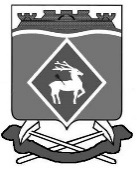 РОССИЙСКАЯ  ФЕДЕРАЦИЯРОСТОВСКАЯ ОБЛАСТЬМУНИЦИПАЛЬНОЕ ОБРАЗОВАНИЕ «БЕЛОКАЛИТВИНСКИЙ РАЙОН»АДМИНИСТРАЦИЯ БЕЛОКАЛИТВИНСКОГО РАЙОНА ПОСТАНОВЛЕНИЕот 25.12. 2023  № 2120г.  Белая КалитваО внесении изменений в постановление Администрации Белокалитвинского района от 07.12.2018 № 2092В целях уточнения объемов финансирования муниципальной программы Белокалитвинского района «Защита населения и территории от чрезвычайных ситуаций, обеспечение пожарной безопасности и безопасности людей на водных объектах» на 2019 - 2030 годы, Администрация Белокалитвинского района постановляет:Внести в постановление Администрации Белокалитвинского района от 07.12.2018 № 2092 «Об утверждении муниципальной  программы «Защита населения и территории от чрезвычайных ситуаций, обеспечение пожарной безопасности и безопасности людей на водных объектах» изменения, изложив приложение № 1 в редакции согласно приложению к настоящему постановлению.Настоящее постановление вступает в силу после его официального опубликования.Контроль за выполнением постановления возложить на первого заместителя главы Администрации Белокалитвинского района по жилищно-коммунальному хозяйству и делам ГО и ЧС  Каюдина О.Э.И.о. главы Администрации  Белокалитвинского района						О.Э. КаюдинВерно:Заместитель главы АдминистрацииБелокалитвинского районапо организационной и кадровой работе				Л.Г. ВасиленкоПриложение к постановлению Администрации Белокалитвинского района от 25.12.2023 № 2120Приложение № 1к постановлению Администрации Белокалитвинского районаот 07.12.2018 № 2092ПАСПОРТмуниципальной программы Белокалитвинского района«Защита населения и территории от чрезвычайных ситуаций, обеспечение пожарной безопасности и безопасности людей на водных объектах»Раздел 1. Подпрограмма «Финансовое обеспечение муниципального казенного учреждения Белокалитвинского района»1.1 ПАСПОРТподпрограммы «Финансовое обеспечение муниципального казенного учреждения Белокалитвинского района»Раздел 2. Подпрограмма «Защита населения от чрезвычайных ситуаций»2.1. ПАСПОРТподпрограммы «Защита населения от чрезвычайных ситуаций»Раздел 3. Подпрограмма «Развитие и совершенствование единой дежурно-диспетчерской службы и создание на ее основе системы обеспечения вызова экстренных оперативных служб по единому номеру «112»»3.1 ПАСПОРТподпрограммы «Развитие и совершенствование единой дежурно-диспетчерской службы и создание на ее основе системы обеспечения вызова экстренных оперативных служб по единому номеру «112»»Раздел 4. Подпрограмма «Создание аппаратно-программного комплекса «Безопасный город»4.1 ПАСПОРТ подпрограммы «Создание аппаратно-программного комплекса «Безопасный город»Раздел 5. Подпрограмма «Пожарная безопасность» 5.1 ПАСПОРТ подпрограммы «Пожарная безопасность» Приоритеты и цели в сфере защиты населения и территории от чрезвычайных ситуаций, обеспечение пожарной безопасности и безопасности людей на водных объектах       Основными приоритетами в сфере защиты населения и территории от чрезвычайных ситуаций, обеспечение пожарной безопасности и безопасности людей на водных объектах являются:        повышения уровня защищенности населения и территории Белокалитвинского района от чрезвычайных ситуаций, пожарной безопасности и безопасности людей на водных объектах, а также общественной безопасности, правопорядка и безопасности среды обитания;         дооснащения поисково-спасательного подразделения современной специальной пожарной, аварийно-спасательной техникой, оборудованием и снаряжением в целях сокращения времени реагирования при оказании помощи пострадавшим, а так же повышения готовности спасательного подразделения к ликвидации крупномасштабных чрезвычайных ситуаций исходя из существующих опасностей;      подготовка (переподготовка) спасателей, имеющих право производить промышленные альпинистские и другие работы;      создание материальных резервов для ликвидации чрезвычайных ситуаций и повышение подготовленности к первоочередному жизнеобеспечению пострадавших в чрезвычайных ситуациях;      предупреждение и пресечение нарушений требований пожарной безопасности, дооснащение добровольных пожарных пожарным оборудования и снаряжением, обучение населения мерам пожарной безопасности, правилам поведения при возникновении чрезвычайных ситуаций, стимулирование добровольных пожарных старшин;      оборудовать подъезды к водоемам, для забора воды пожарными автомобилями      развитие и совершенствование ЕДДС;      создание комплексной системы экстренного оповещения населения;      создание современной системы обеспечения вызова экстренных оперативных служб по единому номеру «112»;      построение и развитие аппаратно-программного комплекса «Безопасный город» на территории Белокалитвинского района;     В соответствии со Стратегией социально-экономического развития Белокалитвинского района на период до 2030 года основным инструментом реализации целей и задач обеспечения безопасности жизнедеятельности населения района является муниципальная долгосрочная программа, которая направлена на уменьшение количества пожаров, снижение рисков возникновения чрезвычайных ситуации, снижение числа травмированных и погибших, сокращение материальных потерь, введения в эксплуатацию новых высокотехнологичных образцов средств пожаротушения, ликвидации чрезвычайных ситуаций, средств спасения и оперативного реагирования при возникновении катастроф и стихийных бедствий, а также повышение готовности сил и средств к ликвидации крупномасштабных чрезвычайных ситуаций исходя из существующих угроз их возникновения.      Указанные направления реализуются в соответствии:      с Федеральным законом от 21.12.1994 N9 68-ФЗ «О защите населения и территорий от чрезвычайных ситуаций природного и техногенного характера»;      с Федеральным законом от 21.12. 994 69-ФЗ «О пожарной безопасности»;      с Федеральным законом от 22.07.2008 № 123-ФЗ «Технический регламент о требованиях пожарной безопасности»;      с постановлением Правительства Российской Федерации от 21.11.201 № 958 «О системе обеспечения вызова экстренных оперативных служб по единому номеру 112»; 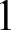      с Указом Президента Российской Федерации от 13.11.2012 .N9 1522 «О создании комплексной системы экстренного оповещения населения об угрозе возникновения или о возникновении чрезвычайных ситуаций»;    с Концепцией построения и развития аппаратно-программного комплекса«Безопасный город», утвержденной распоряжением Правительства РоссийскойФедерации от 03.12.2014 № 2446-р;     с Областным законом «О пожарной безопасности» от 25.112004 № 202-ЗС;     с Областным законом «О защите населения и территорий от чрезвычайных ситуаций межмуниципального и регионального характера» от 29.12.2004 № 256-ЗС.     Сведения о показателях муниципальной программы Белокалитвинского района  «Защита населения и территории от чрезвычайных ситуаций, обеспечение пожарной безопасности и безопасности людей на водных объектах», подпрограмм муниципальной программы Белокалитвинского района «Защита населения и территории от чрезвычайных ситуаций, обеспечение пожарной безопасности и безопасности людей на водных объектах» и их значениях приведены в приложении № 1 к муниципальной программе.     Перечень подпрограмм, основных мероприятий муниципальной программы Белокалитвинского района «Защита населения и территории от чрезвычайных ситуаций, обеспечение пожарной безопасности и безопасности людей на водных объектах» приведен в приложении № 2 к муниципальной программе.     Расходы местного бюджета на реализацию муниципальной программы Белокалитвинского района «Защита населения и территории от чрезвычайных ситуаций, обеспечение пожарной безопасности и безопасности людей на водных объектах» приведены в приложении № 3 к муниципальной программе.     Расходы на реализацию муниципальной программы Белокалитвинского района «Защита населения и территории от чрезвычайных ситуаций, обеспечение пожарной безопасности и безопасности людей на водных объектах» приведены в приложении № 4 к муниципальной программе.Общая характеристика участиягородских и сельских поселений Белокалитвинского района  в реализации муниципальной программыВ рамках муниципальной программы участие сельских поселений Белокалитвинского района не предусмотрено.     Выполнение мероприятий по:      финансовому обеспечению муниципального казенного учреждения Белокалитвинского района;     защите населения от чрезвычайных ситуаций;      развитию и совершенствованию единой дежурно-диспетчерской службы и созданию на ее основе системы обеспечения вызова экстренных оперативных служб по единому номеру «112»     созданию аппаратно-программного комплекса «Безопасный город»     пожарной безопасностиосуществляется за счет средств областного и местного бюджета, бюджета поселений в рамках муниципальной программы.Заместитель главы АдминистрацииБелокалитвинского района по организационной и кадровой работе                                        Л.Г. Василенко                                                                                                                                           Приложение № 1                                                                                                                                                   к муниципальной  программе Белокалитвинского                                                                                                                                                                                                                                                         района  «Защита населения и территории                                                                                                                                                      чрезвычайных ситуаций, обеспечение пожарной                                                                                                                                               безопасности и безопасности людей на водных объектах» СВЕДЕНИЯо показателях муниципальной программы Белокалитвинского района «Защита населения и территории от чрезвычайных ситуаций, обеспечение пожарной безопасности и безопасности людей на водных объектах», подпрограмм муниципальной программы «Защита населения и территории от чрезвычайных ситуаций, обеспечение пожарной безопасности и безопасности людей на водных объектах» и их значенияхПриложение № 2                                                                                                                                                                                                                                                   к муниципальной  программе Белокалитвинского                                                                                                                                                               района  «Защита населения и территории                                                                                                                                                 чрезвычайных ситуаций, обеспечение пожарной                                                                                                                                            безопасности и безопасности людей на водных объектах»  ПЕРЕЧЕНЬподпрограмм, основных мероприятий, приоритетных основных мероприятий 
муниципальной программы                                                                                                                                                                                                                   Приложение № 3                                                                                                                                                          к муниципальной  программе Белокалитвинского                                                                                                                                                     района  «Защита населения и территории                                                                                                                                                    чрезвычайных ситуаций, обеспечение пожарной                                                                                                                                               безопасности и безопасности людей на водных объектах»Расходыместного бюджета на реализацию муниципальной программы «Защита населения и территории от чрезвычайных ситуаций, обеспечение пожарной безопасности и безопасности людей на водных объектах»           Приложение № 4                                                                                                                                                             к муниципальной  программе Белокалитвинского                                                                                                                                                                района  «Защита населения и территории                                                                                                                                                        чрезвычайных ситуаций, обеспечение пожарной                                                                                                                                               безопасности и безопасности людей на водных объектах»Расходы на реализацию муниципальной программы Белокалитвинского района «Защита населения и территории от чрезвычайных ситуаций, обеспечение пожарной безопасности и безопасности людей на водных объектах»Наименование муниципальной программы Муниципальная программа Белокалитвинского района «Защита населения и территории от чрезвычайных ситуаций, обеспечение пожарной безопасности и безопасности людей на водных объектах» (далее – муниципальная программа)Ответственный исполнитель муниципальнойпрограммы Администрация Белокалитвинского районаСоисполнители муниципальной программы отсутствуютУчастники муниципальной программы Муниципальное казенное учреждения Белокалитвинского района «Управление гражданской обороны и чрезвычайных ситуаций»;Администрация Белокалитвинского городского поселенияАдминистрация Ильинского сельского поселения;Администрация Богураевского сельского поселения;Администрация Нижнепоповского сельского поселения.Подпрограммы муниципальной программы1.Финансовое обеспечение муниципального казенного учреждения Белокалитвинского района.2. Защита населения от чрезвычайных ситуаций. 3. Развитие и совершенствование единой дежурно-диспетчерской службы (далее – ЕДДС) и создание на ее основе системы обеспечения вызова экстренных оперативных служб по единому номеру «112»4. Создание аппаратно-программного комплекса «Безопасный город»5. Пожарная безопасность.Программно-целевые инструменты муниципальнойпрограммы отсутствуют Цели муниципальной программы минимизация социального и экономического ущерба, наносимого населению, экономике и природной среде от чрезвычайных ситуаций природного и техногенного характера, пожаров и происшествий на водных объектах, своевременно направлять в Администрацию исправную автомобильную технику для осуществления деятельности Администрации Белокалитвинского района, пропаганда и развитие добровольных пожарных старшин на территории Белокалитвинского района. Задачи муниципальной программы обеспечение эффективного предупреждения и ликвидации чрезвычайных ситуаций природного и техногенного характера, пожаров и происшествий на водных объектах;обеспечение и поддержание высокой готовности сил и средств муниципального казенного учреждений Белокалитвинского района;поддержания в постоянной готовности и реконструкция муниципальной системы оповещения населения района;создание и обеспечение современной эффективной системы обеспечения вызова экстренных оперативных служб;внедрение комплексной многоуровневой системы, базирующейся на современных подходах к мониторингу, прогнозированию, предупреждению правонарушений, происшествий, чрезвычайных ситуаций и реагированию на них;стимулирование добровольных пожарных старшин по итогам года.приобретение пожарного оборудования и снаряжения для добровольных пожарныхсоздание условий в целях пожаротушенияЦелевые показатели муниципальнойпрограммы количество пострадавших людей, которым оказана помощь при пожарах, чрезвычайных ситуациях и происшествиях;доля населения Белокалитвинского района, охваченного системой оповещения в городских и сельских поселениях; доля населения Белокалитвинского района, проживающего на территории городских и сельских поселений в которых будет, развернут аппаратно-программный комплекс «Безопасный город», количество обращений граждан на номер «112», принятых и обработанных операторами системы-112, содержание в исправном состоянии автотранспорта, снижение количество пожаров на территории Белокалитвинского района.Этапы и сроки реализации муниципальнойпрограммы этапы реализации программы не выделяются, срок реализации программы 2019-2030 год.Ресурсное обеспечение муниципальнойпрограммы ресурсное обеспечение Программы, составляет местный бюджет это средства из районного бюджета и бюджетов городских поселений (переданных полномочий на содержание ПСП (АСФ) прогнозируемых как возможные источники средств без указания конкретных сумм. в том числе:   Объем ассигнований программы на период 2019-2030 годы  283 813,4 тыс. рублей, в том числе: 2019 год – 22 615,7  тыс. рублей; 2020 год – 25 248,0 тыс. рублей;2021 год – 20 126,7 тыс. рублей; 2022 год –  22 509,0  тыс. рублей;2023 год –  37 639,3  тыс. рублей;2024 год –  21 824,9 тыс. рублей;2025 год –  22 308,3 тыс. рублей;2026 год –  22 308,3 тыс. рублей;2027 год –  22 308,3 тыс. рублей;2028 год –  22 308,3 тыс. рублей;2029 год –  22 308,3 тыс. рублей;2030 год –  22 308,3 тыс. рублей.Объем финансирования областного бюджета программы на период 2022-2030 годы  12 190,2 тыс. рублей, в том числе:2022 год –      426,6 тыс. рублей;2023 год – 11 763,6 тыс. рублей.   Объем финансирования за счет средств местного бюджета – 270 954,5 тыс. рублей, в том числе по годам реализации: 2019 год –  22 615,7  тыс. рублей; 2020 год –  25 248,0 тыс. рублей;2021 год –  20 126,7 тыс. рублей;2022 год –  22 059,0  тыс. рублей;2023 год –  25 230,4 тыс. рублей;2024 год –  21 824,9 тыс. рублей;2025 год –  22 308,3 тыс. рублей;  2026 год –  22 308,3 тыс. рублей;2027 год –  22 308,3 тыс. рублей;2028 год –  22 308,3 тыс. рублей;2029 год –  22 308,3 тыс. рублей;2030 год –  22 308,3 тыс. рублей.     Объем финансирования за счет средств бюджетов поселений Белокалитвинского района – 668,7 тыс. рублей, в том числе по годам реализации: 2022 год  –      23,4 тыс. рублей;2023 год –     645,3 тыс. рублей.Средства местного бюджета, объемы и направления финансирования мероприятий Программы определяются муниципальными правовыми актами.Ожидаемые результаты реализации муниципальнойпрограммы снизить риски возникновения пожаров, чрезвычайных ситуаций, несчастных случаев на воде и смягчить возможные их последствия;повысить уровень безопасности населения от чрезвычайных ситуаций природного и техногенного характера, пожаров и происшествий на водных объектах;повысить уровень оперативности реагирования  спасательных подразделений;улучшить процесс обучения и повышения уровня подготовки специалистов районной подсистемы РСЧС к действиям при возникновении чрезвычайных ситуаций;улучшить систему информирования населения района для своевременного доведения информации об угрозе и возникновении чрезвычайных ситуаций;провести профилактические мероприятия по предотвращению пожаров, чрезвычайных ситуаций и происшествий на воде;повысить готовность населения к действиям при возникновении пожаров, чрезвычайных ситуаций и происшествий на воде;дооснастить поисково-спасательное подразделение пожарной, автомобильной, инженерной техникой и плавсредствами; обеспечить поисково-спасательное подразделение специальным оснащением, экипировкой, аварийно-спасательным инструментом, приборами и специальными средствами;выполнение мероприятий по пропаганде безопасности жизнедеятельности населения.обеспечить население Белокалитвинского района современной системой-112;повысить общий уровень общественной безопасности, правопорядка и безопасности среды обитания на территории Белокалитвинского района;повысить оперативность взаимодействия дежурных, диспетчерских, муниципальных служб при реагировании на угрозы общественной безопасности, правопорядка и безопасности среды обитания на территории Белокалитвинского района;повысить качества мероприятий по прогнозированию, мониторингу, предупреждению и ликвидации возможных угроз, а также по контролю за устранением последствий чрезвычайных ситуаций и правонарушений;дооснастить добровольных пожарных пожарным оборудования и снаряжением;повысить готовность населения к действиям при возникновении пожаров;оборудовать подъезды к водоемам, для забора воды пожарными автомобилями.  Наименование подпрограммы 1 подпрограмма «Финансовое обеспечение муниципального казенного учреждения Белокалитвинского района» Ответственный исполнитель подпрограммы 1Администрация Белокалитвинского районаУчастники подпрограммы 1 муниципальное казенное учреждения Белокалитвинского района «Управление гражданской обороны и чрезвычайных ситуаций»Программно-целевые инструменты подпрограммы 1отсутствуют Цели подпрограммы 1осуществление функций по обеспечению предупреждению и ликвидации последствий ЧСЗадачи муниципальной подпрограммы 1обеспечение и поддержание высокой готовности сил и средств муниципального казенного учреждений Белокалитвинского района;Целевые показатели подпрограммы 1количество выездов спасательных подразделений на  чрезвычайные ситуации и происшествия;количество спасенных людей, и которым оказана помощь при чрезвычайных ситуациях и происшествиях;Этапы и сроки реализации подпрограммы 1этапы реализации программы не выделяются, срок реализации программы 2019-2030 год.Ресурсное обеспечение подпрограммы 1объем ассигнований местного бюджета программы на период 2019-2030 годы  185 594,8 тыс. рублей, в том числе годам реализации: 2019 год –  13 266,4 тыс. рублей; 2020 год –  14 400,6 тыс. рублей;2021 год –  16 268,9 тыс. рублей;2022 год  –  13 913,9 тыс. рублей;2023 год –  16 395,9 тыс. рублей;2024 год –  15 679,7 тыс. рублей;2025 год –  15 944,9 тыс. рублей;2026 год –  15 944,9 тыс. рублей;2027 год –  15 944,9 тыс. рублей;2028 год –  15 944,9 тыс. рублей;2029 год –  15 944,9 тыс. рублей;2030 год –  15 944,9 тыс. рублей.       Ожидаемые результаты реализации подпрограммы 1снизить риски возникновения чрезвычайных ситуаций, несчастных случаев на воде и смягчить возможные их последствия;повысить уровень оперативности реагирования  спасательных подразделений;своевременного доведения информации об угрозе и возникновении чрезвычайных ситуаций;Наименование подпрограммы 2подпрограмма «Защита населения от чрезвычайных ситуаций»Ответственный исполнитель подпрограммы Участники подпрограммы 2муниципальное казенное учреждения Белокалитвинского района «Управление гражданской обороны и чрезвычайных ситуаций»Программно-целевые инструменты подпрограммы 2отсутствуют Цели подпрограммы 2снижение     рисков     возникновения     и     масштабовчрезвычайных  ситуаций  природного  и   техногенногохарактераЗадачи муниципальной программы 2обеспечение высокой готовности и повышение уровня оперативного реагирования сил и средств муниципального казенного учреждений Белокалитвинского района.Целевые показатели подпрограммы 2доля населения Белокалитвинского района оповещаемого системой оповещения;количество обученных специалистов гражданской обороны, уполномоченных работников муниципальной подсистемы единой государственной системы предупреждения и ликвидации чрезвычайных ситуаций.Этапы и сроки реализации подпрограммы 2этапы реализации программы не выделяются, срок реализации программы 2019-2030 год.Ресурсное обеспечение подпрограммы 2объем ассигнований местного бюджета программы на период 2019-2030 годы  5 088,0 тыс. рублей, в том числе годам реализации: 2019 год –  841,7 тыс. рублей; 2020 год –  367,7 тыс. рублей;2021 год –1 089,3 тыс. рублей;2022 год  –  620,7  тыс. рублей;2023 год –  518.7 тыс. рублей;2024 год –  235,7 тыс. рублей;2025 год –  235,7 тыс. рублей;2026 год –  235,7 тыс. рублей;2027 год –  235,7 тыс. рублей;2028 год –  235,7 тыс. рублей;2029 год –  235,7 тыс. рублей;2030 год –  235,7 тыс. рублей.   Ожидаемые результаты реализации подпрограммы 2улучшение оперативных возможностей поисково-спасательного подразделения при ликвидации пожаров, происшествий и чрезвычайных ситуаций; повышения уровня подготовки спасателей специалистов ГО, оперативных дежурных ЕДДС к действиям при возникновении чрезвычайных ситуацийНаименование подпрограммы 3подпрограмма «Развитие и совершенствование единой дежурно-диспетчерской службы и создание на ее основе системы обеспечения вызова экстренных оперативных служб по единому номеру «112»»Ответственный исполнитель подпрограммы 3Администрация Белокалитвинского районаУчастники подпрограммы 3муниципальное казенное учреждения Белокалитвинского района «Управление гражданской обороны и чрезвычайных ситуаций»;ФПС;ЦРБ;УВД;
 Программно-целевые инструменты подпрограммы 3отсутствуют Цели подпрограммы 3развитие и совершенствование единой дежурно-диспетчерской службы  и поддержание в высокой готовности системы обеспечения вызова экстренных оперативных служб по единому номеру «112»Задачи муниципальной программы 3создание условий для оперативного реагирования ЕДДС, экстренных служб при обращении населения на единый номер «112»Целевые показатели подпрограммы 3количество обращений граждан на номер «112», принятых и обработанных операторами системы- 112 Этапы и сроки реализации подпрограммы 3этапы реализации подпрограммы не выделяются, срок реализации муниципальной программы 2019-2030 год.Ресурсное обеспечение подпрограммы 3Объем ассигнований местного бюджета подпрограммы на период 2019-2030 годы  59 561,3 тыс. рублей, в том числе годам реализации: 2019 год – 1 649,5 тыс. рублей; 2020 год – 1 705,5 тыс. рублей;2021 год – 1 821,2 тыс. рублей;2022 год –  5 973,9 тыс. рублей;2023 год – 5 824,4 тыс. рублей;2024 год – 5 896,8 тыс. рублей;2025 год – 6 115,0 тыс. рублей;2026 год – 6 115,0 тыс. рублей;2027 год – 6 115,0 тыс. рублей;2028 год – 6 115,0 тыс. рублей;2029 год – 6 115,0 тыс. рублей;2030 год – 6 115,0 тыс. рублей. Ожидаемые результаты реализации подпрограммы 3повышение     уровня     оперативностиэкстренных оперативных службНаименование подпрограммы 4подпрограмма «Создание аппаратно-программного комплекса «Безопасный город»Ответственный исполнитель подпрограммы 4Администрация Белокалитвинского районаУчастники подпрограммы 4муниципальное казенное учреждения Белокалитвинского района «Управление гражданской обороны и чрезвычайных ситуаций»Программно-целевые инструменты подпрограммы 4отсутствуют Цели подпрограммы 4внедрение и обеспечение на базе аппаратно-программного комплекса «Безопасный город» комплексной многоуровневой системы мониторинга, прогнозирования, предупреждения правонарушений, пожаров, происшествий, чрезвычайных ситуаций и реагирования на них Задачи муниципальной подпрограммы 4обеспечение максимальным охватом территории Белокалитвинского района аппаратно-программным комплексом «Безопасный город»Целевые показатели подпрограммы 4доля городских и сельских поселений Белокалитвинского района, в которых развернут аппаратно-программный комплекс «Безопасный город»Этапы и сроки реализации подпрограммы 4этапы реализации программы не выделяются, срок реализации программы 2019-2030 год.Ресурсное обеспечение подпрограммы 4объем ассигнований местного бюджета программы на период 2019-2030 годы  7 029,0 тыс. рублей, в том числе годам реализации: 2019 год – 1 387,1 тыс. рублей; 2020 год –    985,4 тыс. рублей;2021 год –    926,5 тыс. рублей;2022 год  – 1 249,2 тыс. рублей;2023 год –  2 391,9 тыс. рублей;2024 год –       12,7 тыс. рублей;2025 год –       12,7 тыс. рублей;2026 год –       12,7 тыс. рублей;2027 год –       12,7 тыс. рублей;2028 год –       12,7 тыс. рублей;2029 год –       12,7 тыс. рублей;2030 год –       12,7 тыс. рублей.Ожидаемые результаты реализации подпрограммы 4повышение общего уровня общественной безопасности, правопорядка и безопасности среды обитания на территории Белокалитвинского района;повышение оперативности взаимодействия дежурных, диспетчерских, муниципальных служб при реагировании на угрозы общественной безопасности, правопорядка и безопасности среды обитания на территории Белокалитвинского района;повышения качества мероприятий по прогнозированию, мониторингу, предупреждению и ликвидации возможных угроз, а также контроль устранения последствий чрезвычайных ситуаций и правонарушений. Наименование подпрограммы 5подпрограмма «Пожарная безопасность» Ответственный исполнитель подпрограммы 5Администрация Белокалитвинского районаУчастники подпрограммы 5муниципальное казенное учреждения Белокалитвинского района «Управление гражданской обороны и чрезвычайных ситуаций»; Администрация Белокалитвинского городского поселения;Администрация Ильинского сельского поселения;Администрация Богураевского сельского поселения;Администрация Нижнепоповского сельского поселения.Программно-целевые инструменты подпрограммы 5отсутствуют Цели подпрограммы 5пропаганда и развитие добровольных пожарных старшин на территории Белокалитвинского районабыстрое реагирование и ликвидация пожаровЗадачи муниципальной подпрограммы 5стимулирование добровольных пожарных старшин по итогам года.приобретение пожарного оборудования и снаряжения для добровольных пожарныхсоздание условий в целях пожаротушенияЦелевые показатели подпрограммы 5снижение количество пожаров на территории Белокалитвинского района.Этапы и сроки реализации подпрограммы 5этапы реализации программы не выделяются, срок реализации программы 2021-2030 год.Ресурсное обеспечение подпрограммы 5объем ассигнований программы на период 2021-2030 годы  13 280,5 тыс. рублей, в том числе: 2021 год –   20,8 тыс. рублей;2022 год – 751,3 тыс. рублей;2023 год -  12 508,4 тыс. рублей.Объем финансирования областного бюджета программы на период 2022-2030 годы  12 190,2 тыс. рублей, в том числе:2022 год –      426,6 тыс. рублей;2023 год – 11 763,6 тыс. рублей.   Объем финансирования за счет средств местного бюджета – 421,6 тыс. рублей, в том числе по годам реализации: 2021 год –   20,8 тыс. рублей;2022 год –  301,3 тыс. рублей;2023 год -    99,5 тыс. рублей.Объем финансирования за счет средств бюджетов поселений Белокалитвинского района – 668,7 тыс. рублей, в том числе по годам реализации: 2022 год –   23,4 тыс. рублей;2023 год -  645,3 тыс. рублей.Ожидаемые результаты реализации подпрограммы 5снизить риски возникновения пожаров;провести профилактические мероприятия по предотвращению пожаров;дооснастить добровольных пожарных пожарным оборудования и снаряжением;повысить готовность населения к действиям при возникновении пожаров;оборудовать подъезды к водоемам, для забора воды пожарными автомобилями;дооснастить поисково-спасательное подразделение пожарным оборудованием.№
п/пНомер и наименование показателя Вид показателя Вид показателя Вид показателя Единица измеренияЕдиница измеренияЕдиница измеренияЗначения показателейЗначения показателейЗначения показателейЗначения показателейЗначения показателейЗначения показателейЗначения показателейЗначения показателейЗначения показателейЗначения показателейЗначения показателейЗначения показателейЗначения показателейЗначения показателейЗначения показателейЗначения показателейЗначения показателейЗначения показателейЗначения показателейЗначения показателейЗначения показателейЗначения показателейЗначения показателейЗначения показателейЗначения показателейЗначения показателейЗначения показателейЗначения показателейЗначения показателейЗначения показателейЗначения показателейЗначения показателейЗначения показателейЗначения показателейЗначения показателейЗначения показателейЗначения показателейЗначения показателейЗначения показателейЗначения показателейЗначения показателейЗначения показателейЗначения показателейЗначения показателейЗначения показателейЗначения показателей№
п/пНомер и наименование показателя Вид показателя Вид показателя Вид показателя Единица измеренияЕдиница измеренияЕдиница измерения2017201720172018201820182019201920192020202020202021202120212022202220222023202320232024202420242024202420252025202520252026202620272027202720272027202820282028202920292030203020302030123334445556667778889991010101111111212121212Муниципальная программа Белокалитвинского района «Защита населения и территории от чрезвычайных ситуаций, обеспечение пожарной безопасности и безопасности людей на водных объектах»Муниципальная программа Белокалитвинского района «Защита населения и территории от чрезвычайных ситуаций, обеспечение пожарной безопасности и безопасности людей на водных объектах»Муниципальная программа Белокалитвинского района «Защита населения и территории от чрезвычайных ситуаций, обеспечение пожарной безопасности и безопасности людей на водных объектах»Муниципальная программа Белокалитвинского района «Защита населения и территории от чрезвычайных ситуаций, обеспечение пожарной безопасности и безопасности людей на водных объектах»Муниципальная программа Белокалитвинского района «Защита населения и территории от чрезвычайных ситуаций, обеспечение пожарной безопасности и безопасности людей на водных объектах»Муниципальная программа Белокалитвинского района «Защита населения и территории от чрезвычайных ситуаций, обеспечение пожарной безопасности и безопасности людей на водных объектах»Муниципальная программа Белокалитвинского района «Защита населения и территории от чрезвычайных ситуаций, обеспечение пожарной безопасности и безопасности людей на водных объектах»Муниципальная программа Белокалитвинского района «Защита населения и территории от чрезвычайных ситуаций, обеспечение пожарной безопасности и безопасности людей на водных объектах»Муниципальная программа Белокалитвинского района «Защита населения и территории от чрезвычайных ситуаций, обеспечение пожарной безопасности и безопасности людей на водных объектах»Муниципальная программа Белокалитвинского района «Защита населения и территории от чрезвычайных ситуаций, обеспечение пожарной безопасности и безопасности людей на водных объектах»Муниципальная программа Белокалитвинского района «Защита населения и территории от чрезвычайных ситуаций, обеспечение пожарной безопасности и безопасности людей на водных объектах»Муниципальная программа Белокалитвинского района «Защита населения и территории от чрезвычайных ситуаций, обеспечение пожарной безопасности и безопасности людей на водных объектах»Муниципальная программа Белокалитвинского района «Защита населения и территории от чрезвычайных ситуаций, обеспечение пожарной безопасности и безопасности людей на водных объектах»Муниципальная программа Белокалитвинского района «Защита населения и территории от чрезвычайных ситуаций, обеспечение пожарной безопасности и безопасности людей на водных объектах»Муниципальная программа Белокалитвинского района «Защита населения и территории от чрезвычайных ситуаций, обеспечение пожарной безопасности и безопасности людей на водных объектах»Муниципальная программа Белокалитвинского района «Защита населения и территории от чрезвычайных ситуаций, обеспечение пожарной безопасности и безопасности людей на водных объектах»Муниципальная программа Белокалитвинского района «Защита населения и территории от чрезвычайных ситуаций, обеспечение пожарной безопасности и безопасности людей на водных объектах»Муниципальная программа Белокалитвинского района «Защита населения и территории от чрезвычайных ситуаций, обеспечение пожарной безопасности и безопасности людей на водных объектах»Муниципальная программа Белокалитвинского района «Защита населения и территории от чрезвычайных ситуаций, обеспечение пожарной безопасности и безопасности людей на водных объектах»Муниципальная программа Белокалитвинского района «Защита населения и территории от чрезвычайных ситуаций, обеспечение пожарной безопасности и безопасности людей на водных объектах»Муниципальная программа Белокалитвинского района «Защита населения и территории от чрезвычайных ситуаций, обеспечение пожарной безопасности и безопасности людей на водных объектах»Муниципальная программа Белокалитвинского района «Защита населения и территории от чрезвычайных ситуаций, обеспечение пожарной безопасности и безопасности людей на водных объектах»Муниципальная программа Белокалитвинского района «Защита населения и территории от чрезвычайных ситуаций, обеспечение пожарной безопасности и безопасности людей на водных объектах»Муниципальная программа Белокалитвинского района «Защита населения и территории от чрезвычайных ситуаций, обеспечение пожарной безопасности и безопасности людей на водных объектах»Муниципальная программа Белокалитвинского района «Защита населения и территории от чрезвычайных ситуаций, обеспечение пожарной безопасности и безопасности людей на водных объектах»Муниципальная программа Белокалитвинского района «Защита населения и территории от чрезвычайных ситуаций, обеспечение пожарной безопасности и безопасности людей на водных объектах»Муниципальная программа Белокалитвинского района «Защита населения и территории от чрезвычайных ситуаций, обеспечение пожарной безопасности и безопасности людей на водных объектах»Муниципальная программа Белокалитвинского района «Защита населения и территории от чрезвычайных ситуаций, обеспечение пожарной безопасности и безопасности людей на водных объектах»Муниципальная программа Белокалитвинского района «Защита населения и территории от чрезвычайных ситуаций, обеспечение пожарной безопасности и безопасности людей на водных объектах»Муниципальная программа Белокалитвинского района «Защита населения и территории от чрезвычайных ситуаций, обеспечение пожарной безопасности и безопасности людей на водных объектах»Муниципальная программа Белокалитвинского района «Защита населения и территории от чрезвычайных ситуаций, обеспечение пожарной безопасности и безопасности людей на водных объектах»Муниципальная программа Белокалитвинского района «Защита населения и территории от чрезвычайных ситуаций, обеспечение пожарной безопасности и безопасности людей на водных объектах»Муниципальная программа Белокалитвинского района «Защита населения и территории от чрезвычайных ситуаций, обеспечение пожарной безопасности и безопасности людей на водных объектах»Муниципальная программа Белокалитвинского района «Защита населения и территории от чрезвычайных ситуаций, обеспечение пожарной безопасности и безопасности людей на водных объектах»Муниципальная программа Белокалитвинского района «Защита населения и территории от чрезвычайных ситуаций, обеспечение пожарной безопасности и безопасности людей на водных объектах»Муниципальная программа Белокалитвинского района «Защита населения и территории от чрезвычайных ситуаций, обеспечение пожарной безопасности и безопасности людей на водных объектах»Муниципальная программа Белокалитвинского района «Защита населения и территории от чрезвычайных ситуаций, обеспечение пожарной безопасности и безопасности людей на водных объектах»Муниципальная программа Белокалитвинского района «Защита населения и территории от чрезвычайных ситуаций, обеспечение пожарной безопасности и безопасности людей на водных объектах»Муниципальная программа Белокалитвинского района «Защита населения и территории от чрезвычайных ситуаций, обеспечение пожарной безопасности и безопасности людей на водных объектах»Муниципальная программа Белокалитвинского района «Защита населения и территории от чрезвычайных ситуаций, обеспечение пожарной безопасности и безопасности людей на водных объектах»Муниципальная программа Белокалитвинского района «Защита населения и территории от чрезвычайных ситуаций, обеспечение пожарной безопасности и безопасности людей на водных объектах»Муниципальная программа Белокалитвинского района «Защита населения и территории от чрезвычайных ситуаций, обеспечение пожарной безопасности и безопасности людей на водных объектах»Муниципальная программа Белокалитвинского района «Защита населения и территории от чрезвычайных ситуаций, обеспечение пожарной безопасности и безопасности людей на водных объектах»Муниципальная программа Белокалитвинского района «Защита населения и территории от чрезвычайных ситуаций, обеспечение пожарной безопасности и безопасности людей на водных объектах»Муниципальная программа Белокалитвинского района «Защита населения и территории от чрезвычайных ситуаций, обеспечение пожарной безопасности и безопасности людей на водных объектах»Муниципальная программа Белокалитвинского района «Защита населения и территории от чрезвычайных ситуаций, обеспечение пожарной безопасности и безопасности людей на водных объектах»Муниципальная программа Белокалитвинского района «Защита населения и территории от чрезвычайных ситуаций, обеспечение пожарной безопасности и безопасности людей на водных объектах»Муниципальная программа Белокалитвинского района «Защита населения и территории от чрезвычайных ситуаций, обеспечение пожарной безопасности и безопасности людей на водных объектах»Муниципальная программа Белокалитвинского района «Защита населения и территории от чрезвычайных ситуаций, обеспечение пожарной безопасности и безопасности людей на водных объектах»Муниципальная программа Белокалитвинского района «Защита населения и территории от чрезвычайных ситуаций, обеспечение пожарной безопасности и безопасности людей на водных объектах»Муниципальная программа Белокалитвинского района «Защита населения и территории от чрезвычайных ситуаций, обеспечение пожарной безопасности и безопасности людей на водных объектах»Муниципальная программа Белокалитвинского района «Защита населения и территории от чрезвычайных ситуаций, обеспечение пожарной безопасности и безопасности людей на водных объектах»Муниципальная программа Белокалитвинского района «Защита населения и территории от чрезвычайных ситуаций, обеспечение пожарной безопасности и безопасности людей на водных объектах»Муниципальная программа Белокалитвинского района «Защита населения и территории от чрезвычайных ситуаций, обеспечение пожарной безопасности и безопасности людей на водных объектах»1.Показатель 1.  Количество пострадавших людей, которым оказана помощь при пожарах, чрезвычайных ситуациях и происшествиях.  ведомственныйведомственныйведомственныйчеловекчеловекчеловек1231231231201201201201201201201201201201201201201201201201201201201201201201201151151151151151151151151151151151151151151151151101101101102.Показатель 2. Доля населения Белокалитвинского района, охваченного системой оповещения в городских и сельских поселениях    ведомственныйведомственныйведомственныйпроцентовпроцентовпроцентов62,662,662,662,662,662,662,662,662,662,662,662,662,662,662,665,665,665,665,665,665,672,672,672,672,672,672,672,672,672,672,672,672,672,672,672,672,682,682,682,682,682,692,692,692,692,63.Показатель 3. Доля населения Белокалитвинского района, проживающего на территории городских и сельских поселений в которых будет, развернут аппаратно-программный комплекс «Безопасный город»;  ведомственныйведомственныйведомственныйпроцентовпроцентовпроцентов29292930303035353535353535353540404045454550505050505050505055555555555555555555606060606060Подпрограмма 1 «Финансовое обеспечение муниципального казенного учреждения Белокалитвинского района».Подпрограмма 1 «Финансовое обеспечение муниципального казенного учреждения Белокалитвинского района».Подпрограмма 1 «Финансовое обеспечение муниципального казенного учреждения Белокалитвинского района».Подпрограмма 1 «Финансовое обеспечение муниципального казенного учреждения Белокалитвинского района».Подпрограмма 1 «Финансовое обеспечение муниципального казенного учреждения Белокалитвинского района».Подпрограмма 1 «Финансовое обеспечение муниципального казенного учреждения Белокалитвинского района».Подпрограмма 1 «Финансовое обеспечение муниципального казенного учреждения Белокалитвинского района».Подпрограмма 1 «Финансовое обеспечение муниципального казенного учреждения Белокалитвинского района».Подпрограмма 1 «Финансовое обеспечение муниципального казенного учреждения Белокалитвинского района».Подпрограмма 1 «Финансовое обеспечение муниципального казенного учреждения Белокалитвинского района».Подпрограмма 1 «Финансовое обеспечение муниципального казенного учреждения Белокалитвинского района».Подпрограмма 1 «Финансовое обеспечение муниципального казенного учреждения Белокалитвинского района».Подпрограмма 1 «Финансовое обеспечение муниципального казенного учреждения Белокалитвинского района».Подпрограмма 1 «Финансовое обеспечение муниципального казенного учреждения Белокалитвинского района».Подпрограмма 1 «Финансовое обеспечение муниципального казенного учреждения Белокалитвинского района».Подпрограмма 1 «Финансовое обеспечение муниципального казенного учреждения Белокалитвинского района».Подпрограмма 1 «Финансовое обеспечение муниципального казенного учреждения Белокалитвинского района».Подпрограмма 1 «Финансовое обеспечение муниципального казенного учреждения Белокалитвинского района».Подпрограмма 1 «Финансовое обеспечение муниципального казенного учреждения Белокалитвинского района».Подпрограмма 1 «Финансовое обеспечение муниципального казенного учреждения Белокалитвинского района».Подпрограмма 1 «Финансовое обеспечение муниципального казенного учреждения Белокалитвинского района».Подпрограмма 1 «Финансовое обеспечение муниципального казенного учреждения Белокалитвинского района».Подпрограмма 1 «Финансовое обеспечение муниципального казенного учреждения Белокалитвинского района».Подпрограмма 1 «Финансовое обеспечение муниципального казенного учреждения Белокалитвинского района».Подпрограмма 1 «Финансовое обеспечение муниципального казенного учреждения Белокалитвинского района».Подпрограмма 1 «Финансовое обеспечение муниципального казенного учреждения Белокалитвинского района».Подпрограмма 1 «Финансовое обеспечение муниципального казенного учреждения Белокалитвинского района».Подпрограмма 1 «Финансовое обеспечение муниципального казенного учреждения Белокалитвинского района».Подпрограмма 1 «Финансовое обеспечение муниципального казенного учреждения Белокалитвинского района».Подпрограмма 1 «Финансовое обеспечение муниципального казенного учреждения Белокалитвинского района».Подпрограмма 1 «Финансовое обеспечение муниципального казенного учреждения Белокалитвинского района».Подпрограмма 1 «Финансовое обеспечение муниципального казенного учреждения Белокалитвинского района».Подпрограмма 1 «Финансовое обеспечение муниципального казенного учреждения Белокалитвинского района».Подпрограмма 1 «Финансовое обеспечение муниципального казенного учреждения Белокалитвинского района».Подпрограмма 1 «Финансовое обеспечение муниципального казенного учреждения Белокалитвинского района».Подпрограмма 1 «Финансовое обеспечение муниципального казенного учреждения Белокалитвинского района».Подпрограмма 1 «Финансовое обеспечение муниципального казенного учреждения Белокалитвинского района».Подпрограмма 1 «Финансовое обеспечение муниципального казенного учреждения Белокалитвинского района».Подпрограмма 1 «Финансовое обеспечение муниципального казенного учреждения Белокалитвинского района».Подпрограмма 1 «Финансовое обеспечение муниципального казенного учреждения Белокалитвинского района».Подпрограмма 1 «Финансовое обеспечение муниципального казенного учреждения Белокалитвинского района».Подпрограмма 1 «Финансовое обеспечение муниципального казенного учреждения Белокалитвинского района».Подпрограмма 1 «Финансовое обеспечение муниципального казенного учреждения Белокалитвинского района».Подпрограмма 1 «Финансовое обеспечение муниципального казенного учреждения Белокалитвинского района».Подпрограмма 1 «Финансовое обеспечение муниципального казенного учреждения Белокалитвинского района».Подпрограмма 1 «Финансовое обеспечение муниципального казенного учреждения Белокалитвинского района».Подпрограмма 1 «Финансовое обеспечение муниципального казенного учреждения Белокалитвинского района».Подпрограмма 1 «Финансовое обеспечение муниципального казенного учреждения Белокалитвинского района».Подпрограмма 1 «Финансовое обеспечение муниципального казенного учреждения Белокалитвинского района».Подпрограмма 1 «Финансовое обеспечение муниципального казенного учреждения Белокалитвинского района».Подпрограмма 1 «Финансовое обеспечение муниципального казенного учреждения Белокалитвинского района».Подпрограмма 1 «Финансовое обеспечение муниципального казенного учреждения Белокалитвинского района».Подпрограмма 1 «Финансовое обеспечение муниципального казенного учреждения Белокалитвинского района».Подпрограмма 1 «Финансовое обеспечение муниципального казенного учреждения Белокалитвинского района».4.Показатель 1.1. Количество выездов спасательных подразделений на  чрезвычайные ситуации и происшествия.ведомственныйведомственныйведомственныйштукштукштук3223223223203203203203203203203203203203203203203203203203203203203203203203203203203203203203203203203203203203203203203203203203203203205.Показатель 1.2. Количество спасенных людей, и которым оказана помощь при чрезвычайных ситуациях и происшествиях;ведомственныйведомственныйведомственныйчеловекчеловекчеловек123123123125125125125125125125125125125125125125125125125125125125125125125125125125130130130130130130130130130130130135135135135135135135Подпрограмма 2. «Защита населения от чрезвычайных ситуаций».Подпрограмма 2. «Защита населения от чрезвычайных ситуаций».Подпрограмма 2. «Защита населения от чрезвычайных ситуаций».Подпрограмма 2. «Защита населения от чрезвычайных ситуаций».Подпрограмма 2. «Защита населения от чрезвычайных ситуаций».Подпрограмма 2. «Защита населения от чрезвычайных ситуаций».Подпрограмма 2. «Защита населения от чрезвычайных ситуаций».Подпрограмма 2. «Защита населения от чрезвычайных ситуаций».Подпрограмма 2. «Защита населения от чрезвычайных ситуаций».Подпрограмма 2. «Защита населения от чрезвычайных ситуаций».Подпрограмма 2. «Защита населения от чрезвычайных ситуаций».Подпрограмма 2. «Защита населения от чрезвычайных ситуаций».Подпрограмма 2. «Защита населения от чрезвычайных ситуаций».Подпрограмма 2. «Защита населения от чрезвычайных ситуаций».Подпрограмма 2. «Защита населения от чрезвычайных ситуаций».Подпрограмма 2. «Защита населения от чрезвычайных ситуаций».Подпрограмма 2. «Защита населения от чрезвычайных ситуаций».Подпрограмма 2. «Защита населения от чрезвычайных ситуаций».Подпрограмма 2. «Защита населения от чрезвычайных ситуаций».Подпрограмма 2. «Защита населения от чрезвычайных ситуаций».Подпрограмма 2. «Защита населения от чрезвычайных ситуаций».Подпрограмма 2. «Защита населения от чрезвычайных ситуаций».Подпрограмма 2. «Защита населения от чрезвычайных ситуаций».Подпрограмма 2. «Защита населения от чрезвычайных ситуаций».Подпрограмма 2. «Защита населения от чрезвычайных ситуаций».Подпрограмма 2. «Защита населения от чрезвычайных ситуаций».Подпрограмма 2. «Защита населения от чрезвычайных ситуаций».Подпрограмма 2. «Защита населения от чрезвычайных ситуаций».Подпрограмма 2. «Защита населения от чрезвычайных ситуаций».Подпрограмма 2. «Защита населения от чрезвычайных ситуаций».Подпрограмма 2. «Защита населения от чрезвычайных ситуаций».Подпрограмма 2. «Защита населения от чрезвычайных ситуаций».Подпрограмма 2. «Защита населения от чрезвычайных ситуаций».Подпрограмма 2. «Защита населения от чрезвычайных ситуаций».Подпрограмма 2. «Защита населения от чрезвычайных ситуаций».Подпрограмма 2. «Защита населения от чрезвычайных ситуаций».Подпрограмма 2. «Защита населения от чрезвычайных ситуаций».Подпрограмма 2. «Защита населения от чрезвычайных ситуаций».Подпрограмма 2. «Защита населения от чрезвычайных ситуаций».Подпрограмма 2. «Защита населения от чрезвычайных ситуаций».Подпрограмма 2. «Защита населения от чрезвычайных ситуаций».Подпрограмма 2. «Защита населения от чрезвычайных ситуаций».Подпрограмма 2. «Защита населения от чрезвычайных ситуаций».Подпрограмма 2. «Защита населения от чрезвычайных ситуаций».Подпрограмма 2. «Защита населения от чрезвычайных ситуаций».Подпрограмма 2. «Защита населения от чрезвычайных ситуаций».Подпрограмма 2. «Защита населения от чрезвычайных ситуаций».Подпрограмма 2. «Защита населения от чрезвычайных ситуаций».Подпрограмма 2. «Защита населения от чрезвычайных ситуаций».Подпрограмма 2. «Защита населения от чрезвычайных ситуаций».Подпрограмма 2. «Защита населения от чрезвычайных ситуаций».Подпрограмма 2. «Защита населения от чрезвычайных ситуаций».Подпрограмма 2. «Защита населения от чрезвычайных ситуаций».Подпрограмма 2. «Защита населения от чрезвычайных ситуаций».6.Показатель 2.1. Доля населения Белокалитвинского района оповещаемого системой оповещения.ведомственныйведомственныйведомственныйпроцентовпроцентовпроцентов62,662,662,662,662,662,662,662,662,662,662,662,662,662,662,665,665,665,665,665,665,672,672,672,672,672,672,672,672,672,672,672,672,672,672,682,682,682,682,682,682,682,682,692,692,692,67.Показатель 2.2. Количество обученных специалистов гражданской обороны, уполномоченных работников муниципальной подсистемы единой государственной системы предупреждения и ликвидации чрезвычайных ситуаций.ведомственныйведомственныйведомственныйчеловекчеловекчеловек11511511562626290909090909090909090909090909090909090909090909090909090909090909090909090909090Подпрограмма 3. «Развитие и совершенствование единой дежурно-диспетчерской службы (далее – ЕДДС) и создание на ее основе системы обеспечения вызова экстренных оперативных служб по единому номеру «112»»Подпрограмма 3. «Развитие и совершенствование единой дежурно-диспетчерской службы (далее – ЕДДС) и создание на ее основе системы обеспечения вызова экстренных оперативных служб по единому номеру «112»»Подпрограмма 3. «Развитие и совершенствование единой дежурно-диспетчерской службы (далее – ЕДДС) и создание на ее основе системы обеспечения вызова экстренных оперативных служб по единому номеру «112»»Подпрограмма 3. «Развитие и совершенствование единой дежурно-диспетчерской службы (далее – ЕДДС) и создание на ее основе системы обеспечения вызова экстренных оперативных служб по единому номеру «112»»Подпрограмма 3. «Развитие и совершенствование единой дежурно-диспетчерской службы (далее – ЕДДС) и создание на ее основе системы обеспечения вызова экстренных оперативных служб по единому номеру «112»»Подпрограмма 3. «Развитие и совершенствование единой дежурно-диспетчерской службы (далее – ЕДДС) и создание на ее основе системы обеспечения вызова экстренных оперативных служб по единому номеру «112»»Подпрограмма 3. «Развитие и совершенствование единой дежурно-диспетчерской службы (далее – ЕДДС) и создание на ее основе системы обеспечения вызова экстренных оперативных служб по единому номеру «112»»Подпрограмма 3. «Развитие и совершенствование единой дежурно-диспетчерской службы (далее – ЕДДС) и создание на ее основе системы обеспечения вызова экстренных оперативных служб по единому номеру «112»»Подпрограмма 3. «Развитие и совершенствование единой дежурно-диспетчерской службы (далее – ЕДДС) и создание на ее основе системы обеспечения вызова экстренных оперативных служб по единому номеру «112»»Подпрограмма 3. «Развитие и совершенствование единой дежурно-диспетчерской службы (далее – ЕДДС) и создание на ее основе системы обеспечения вызова экстренных оперативных служб по единому номеру «112»»Подпрограмма 3. «Развитие и совершенствование единой дежурно-диспетчерской службы (далее – ЕДДС) и создание на ее основе системы обеспечения вызова экстренных оперативных служб по единому номеру «112»»Подпрограмма 3. «Развитие и совершенствование единой дежурно-диспетчерской службы (далее – ЕДДС) и создание на ее основе системы обеспечения вызова экстренных оперативных служб по единому номеру «112»»Подпрограмма 3. «Развитие и совершенствование единой дежурно-диспетчерской службы (далее – ЕДДС) и создание на ее основе системы обеспечения вызова экстренных оперативных служб по единому номеру «112»»Подпрограмма 3. «Развитие и совершенствование единой дежурно-диспетчерской службы (далее – ЕДДС) и создание на ее основе системы обеспечения вызова экстренных оперативных служб по единому номеру «112»»Подпрограмма 3. «Развитие и совершенствование единой дежурно-диспетчерской службы (далее – ЕДДС) и создание на ее основе системы обеспечения вызова экстренных оперативных служб по единому номеру «112»»Подпрограмма 3. «Развитие и совершенствование единой дежурно-диспетчерской службы (далее – ЕДДС) и создание на ее основе системы обеспечения вызова экстренных оперативных служб по единому номеру «112»»Подпрограмма 3. «Развитие и совершенствование единой дежурно-диспетчерской службы (далее – ЕДДС) и создание на ее основе системы обеспечения вызова экстренных оперативных служб по единому номеру «112»»Подпрограмма 3. «Развитие и совершенствование единой дежурно-диспетчерской службы (далее – ЕДДС) и создание на ее основе системы обеспечения вызова экстренных оперативных служб по единому номеру «112»»Подпрограмма 3. «Развитие и совершенствование единой дежурно-диспетчерской службы (далее – ЕДДС) и создание на ее основе системы обеспечения вызова экстренных оперативных служб по единому номеру «112»»Подпрограмма 3. «Развитие и совершенствование единой дежурно-диспетчерской службы (далее – ЕДДС) и создание на ее основе системы обеспечения вызова экстренных оперативных служб по единому номеру «112»»Подпрограмма 3. «Развитие и совершенствование единой дежурно-диспетчерской службы (далее – ЕДДС) и создание на ее основе системы обеспечения вызова экстренных оперативных служб по единому номеру «112»»Подпрограмма 3. «Развитие и совершенствование единой дежурно-диспетчерской службы (далее – ЕДДС) и создание на ее основе системы обеспечения вызова экстренных оперативных служб по единому номеру «112»»Подпрограмма 3. «Развитие и совершенствование единой дежурно-диспетчерской службы (далее – ЕДДС) и создание на ее основе системы обеспечения вызова экстренных оперативных служб по единому номеру «112»»Подпрограмма 3. «Развитие и совершенствование единой дежурно-диспетчерской службы (далее – ЕДДС) и создание на ее основе системы обеспечения вызова экстренных оперативных служб по единому номеру «112»»Подпрограмма 3. «Развитие и совершенствование единой дежурно-диспетчерской службы (далее – ЕДДС) и создание на ее основе системы обеспечения вызова экстренных оперативных служб по единому номеру «112»»Подпрограмма 3. «Развитие и совершенствование единой дежурно-диспетчерской службы (далее – ЕДДС) и создание на ее основе системы обеспечения вызова экстренных оперативных служб по единому номеру «112»»Подпрограмма 3. «Развитие и совершенствование единой дежурно-диспетчерской службы (далее – ЕДДС) и создание на ее основе системы обеспечения вызова экстренных оперативных служб по единому номеру «112»»Подпрограмма 3. «Развитие и совершенствование единой дежурно-диспетчерской службы (далее – ЕДДС) и создание на ее основе системы обеспечения вызова экстренных оперативных служб по единому номеру «112»»Подпрограмма 3. «Развитие и совершенствование единой дежурно-диспетчерской службы (далее – ЕДДС) и создание на ее основе системы обеспечения вызова экстренных оперативных служб по единому номеру «112»»Подпрограмма 3. «Развитие и совершенствование единой дежурно-диспетчерской службы (далее – ЕДДС) и создание на ее основе системы обеспечения вызова экстренных оперативных служб по единому номеру «112»»Подпрограмма 3. «Развитие и совершенствование единой дежурно-диспетчерской службы (далее – ЕДДС) и создание на ее основе системы обеспечения вызова экстренных оперативных служб по единому номеру «112»»Подпрограмма 3. «Развитие и совершенствование единой дежурно-диспетчерской службы (далее – ЕДДС) и создание на ее основе системы обеспечения вызова экстренных оперативных служб по единому номеру «112»»Подпрограмма 3. «Развитие и совершенствование единой дежурно-диспетчерской службы (далее – ЕДДС) и создание на ее основе системы обеспечения вызова экстренных оперативных служб по единому номеру «112»»Подпрограмма 3. «Развитие и совершенствование единой дежурно-диспетчерской службы (далее – ЕДДС) и создание на ее основе системы обеспечения вызова экстренных оперативных служб по единому номеру «112»»Подпрограмма 3. «Развитие и совершенствование единой дежурно-диспетчерской службы (далее – ЕДДС) и создание на ее основе системы обеспечения вызова экстренных оперативных служб по единому номеру «112»»Подпрограмма 3. «Развитие и совершенствование единой дежурно-диспетчерской службы (далее – ЕДДС) и создание на ее основе системы обеспечения вызова экстренных оперативных служб по единому номеру «112»»Подпрограмма 3. «Развитие и совершенствование единой дежурно-диспетчерской службы (далее – ЕДДС) и создание на ее основе системы обеспечения вызова экстренных оперативных служб по единому номеру «112»»Подпрограмма 3. «Развитие и совершенствование единой дежурно-диспетчерской службы (далее – ЕДДС) и создание на ее основе системы обеспечения вызова экстренных оперативных служб по единому номеру «112»»Подпрограмма 3. «Развитие и совершенствование единой дежурно-диспетчерской службы (далее – ЕДДС) и создание на ее основе системы обеспечения вызова экстренных оперативных служб по единому номеру «112»»Подпрограмма 3. «Развитие и совершенствование единой дежурно-диспетчерской службы (далее – ЕДДС) и создание на ее основе системы обеспечения вызова экстренных оперативных служб по единому номеру «112»»Подпрограмма 3. «Развитие и совершенствование единой дежурно-диспетчерской службы (далее – ЕДДС) и создание на ее основе системы обеспечения вызова экстренных оперативных служб по единому номеру «112»»Подпрограмма 3. «Развитие и совершенствование единой дежурно-диспетчерской службы (далее – ЕДДС) и создание на ее основе системы обеспечения вызова экстренных оперативных служб по единому номеру «112»»Подпрограмма 3. «Развитие и совершенствование единой дежурно-диспетчерской службы (далее – ЕДДС) и создание на ее основе системы обеспечения вызова экстренных оперативных служб по единому номеру «112»»Подпрограмма 3. «Развитие и совершенствование единой дежурно-диспетчерской службы (далее – ЕДДС) и создание на ее основе системы обеспечения вызова экстренных оперативных служб по единому номеру «112»»Подпрограмма 3. «Развитие и совершенствование единой дежурно-диспетчерской службы (далее – ЕДДС) и создание на ее основе системы обеспечения вызова экстренных оперативных служб по единому номеру «112»»Подпрограмма 3. «Развитие и совершенствование единой дежурно-диспетчерской службы (далее – ЕДДС) и создание на ее основе системы обеспечения вызова экстренных оперативных служб по единому номеру «112»»Подпрограмма 3. «Развитие и совершенствование единой дежурно-диспетчерской службы (далее – ЕДДС) и создание на ее основе системы обеспечения вызова экстренных оперативных служб по единому номеру «112»»Подпрограмма 3. «Развитие и совершенствование единой дежурно-диспетчерской службы (далее – ЕДДС) и создание на ее основе системы обеспечения вызова экстренных оперативных служб по единому номеру «112»»Подпрограмма 3. «Развитие и совершенствование единой дежурно-диспетчерской службы (далее – ЕДДС) и создание на ее основе системы обеспечения вызова экстренных оперативных служб по единому номеру «112»»Подпрограмма 3. «Развитие и совершенствование единой дежурно-диспетчерской службы (далее – ЕДДС) и создание на ее основе системы обеспечения вызова экстренных оперативных служб по единому номеру «112»»Подпрограмма 3. «Развитие и совершенствование единой дежурно-диспетчерской службы (далее – ЕДДС) и создание на ее основе системы обеспечения вызова экстренных оперативных служб по единому номеру «112»»Подпрограмма 3. «Развитие и совершенствование единой дежурно-диспетчерской службы (далее – ЕДДС) и создание на ее основе системы обеспечения вызова экстренных оперативных служб по единому номеру «112»»Подпрограмма 3. «Развитие и совершенствование единой дежурно-диспетчерской службы (далее – ЕДДС) и создание на ее основе системы обеспечения вызова экстренных оперативных служб по единому номеру «112»»Подпрограмма 3. «Развитие и совершенствование единой дежурно-диспетчерской службы (далее – ЕДДС) и создание на ее основе системы обеспечения вызова экстренных оперативных служб по единому номеру «112»»8.Показатель 3.1 Количество обращений граждан на номер «112», принятых и обработанных операторами системы- 112.Показатель 3.1 Количество обращений граждан на номер «112», принятых и обработанных операторами системы- 112.ведомственныйведомственныйведомственныйтыс. человектыс. человектыс. человек472944729447294923019230192301933019330193301943019430194301953019530195301963019630196301973019730197301983019830198301993019930199301993019930199301100301100301100301101301101301102301102301102301102301103301103301103301103301104301104301Подпрограмма 4. «Создание аппаратно-программного комплекса «Безопасный город»Подпрограмма 4. «Создание аппаратно-программного комплекса «Безопасный город»Подпрограмма 4. «Создание аппаратно-программного комплекса «Безопасный город»Подпрограмма 4. «Создание аппаратно-программного комплекса «Безопасный город»Подпрограмма 4. «Создание аппаратно-программного комплекса «Безопасный город»Подпрограмма 4. «Создание аппаратно-программного комплекса «Безопасный город»Подпрограмма 4. «Создание аппаратно-программного комплекса «Безопасный город»Подпрограмма 4. «Создание аппаратно-программного комплекса «Безопасный город»Подпрограмма 4. «Создание аппаратно-программного комплекса «Безопасный город»Подпрограмма 4. «Создание аппаратно-программного комплекса «Безопасный город»Подпрограмма 4. «Создание аппаратно-программного комплекса «Безопасный город»Подпрограмма 4. «Создание аппаратно-программного комплекса «Безопасный город»Подпрограмма 4. «Создание аппаратно-программного комплекса «Безопасный город»Подпрограмма 4. «Создание аппаратно-программного комплекса «Безопасный город»Подпрограмма 4. «Создание аппаратно-программного комплекса «Безопасный город»Подпрограмма 4. «Создание аппаратно-программного комплекса «Безопасный город»Подпрограмма 4. «Создание аппаратно-программного комплекса «Безопасный город»Подпрограмма 4. «Создание аппаратно-программного комплекса «Безопасный город»Подпрограмма 4. «Создание аппаратно-программного комплекса «Безопасный город»Подпрограмма 4. «Создание аппаратно-программного комплекса «Безопасный город»Подпрограмма 4. «Создание аппаратно-программного комплекса «Безопасный город»Подпрограмма 4. «Создание аппаратно-программного комплекса «Безопасный город»Подпрограмма 4. «Создание аппаратно-программного комплекса «Безопасный город»Подпрограмма 4. «Создание аппаратно-программного комплекса «Безопасный город»Подпрограмма 4. «Создание аппаратно-программного комплекса «Безопасный город»Подпрограмма 4. «Создание аппаратно-программного комплекса «Безопасный город»Подпрограмма 4. «Создание аппаратно-программного комплекса «Безопасный город»Подпрограмма 4. «Создание аппаратно-программного комплекса «Безопасный город»Подпрограмма 4. «Создание аппаратно-программного комплекса «Безопасный город»Подпрограмма 4. «Создание аппаратно-программного комплекса «Безопасный город»Подпрограмма 4. «Создание аппаратно-программного комплекса «Безопасный город»Подпрограмма 4. «Создание аппаратно-программного комплекса «Безопасный город»Подпрограмма 4. «Создание аппаратно-программного комплекса «Безопасный город»Подпрограмма 4. «Создание аппаратно-программного комплекса «Безопасный город»Подпрограмма 4. «Создание аппаратно-программного комплекса «Безопасный город»Подпрограмма 4. «Создание аппаратно-программного комплекса «Безопасный город»Подпрограмма 4. «Создание аппаратно-программного комплекса «Безопасный город»Подпрограмма 4. «Создание аппаратно-программного комплекса «Безопасный город»Подпрограмма 4. «Создание аппаратно-программного комплекса «Безопасный город»Подпрограмма 4. «Создание аппаратно-программного комплекса «Безопасный город»Подпрограмма 4. «Создание аппаратно-программного комплекса «Безопасный город»Подпрограмма 4. «Создание аппаратно-программного комплекса «Безопасный город»Подпрограмма 4. «Создание аппаратно-программного комплекса «Безопасный город»Подпрограмма 4. «Создание аппаратно-программного комплекса «Безопасный город»Подпрограмма 4. «Создание аппаратно-программного комплекса «Безопасный город»Подпрограмма 4. «Создание аппаратно-программного комплекса «Безопасный город»Подпрограмма 4. «Создание аппаратно-программного комплекса «Безопасный город»Подпрограмма 4. «Создание аппаратно-программного комплекса «Безопасный город»Подпрограмма 4. «Создание аппаратно-программного комплекса «Безопасный город»Подпрограмма 4. «Создание аппаратно-программного комплекса «Безопасный город»Подпрограмма 4. «Создание аппаратно-программного комплекса «Безопасный город»Подпрограмма 4. «Создание аппаратно-программного комплекса «Безопасный город»Подпрограмма 4. «Создание аппаратно-программного комплекса «Безопасный город»Подпрограмма 4. «Создание аппаратно-программного комплекса «Безопасный город»9.Показатель 4.1 Доля городских и сельских поселений Белокалитвинского района, в которых развернут аппаратно-программный комплекс «Безопасный город»Показатель 4.1 Доля городских и сельских поселений Белокалитвинского района, в которых развернут аппаратно-программный комплекс «Безопасный город»Показатель 4.1 Доля городских и сельских поселений Белокалитвинского района, в которых развернут аппаратно-программный комплекс «Безопасный город»ведомственныйведомственныйведомственныйпроцентовпроцентовпроцентов2929293030303535353535353535354040404545455050505050505555555555555555555555556060606060                                            Подпрограмма 5. «Пожарная безопасность»                                              Подпрограмма 5. «Пожарная безопасность»                                              Подпрограмма 5. «Пожарная безопасность»                                              Подпрограмма 5. «Пожарная безопасность»                                              Подпрограмма 5. «Пожарная безопасность»                                              Подпрограмма 5. «Пожарная безопасность»                                              Подпрограмма 5. «Пожарная безопасность»                                              Подпрограмма 5. «Пожарная безопасность»                                              Подпрограмма 5. «Пожарная безопасность»                                              Подпрограмма 5. «Пожарная безопасность»                                              Подпрограмма 5. «Пожарная безопасность»                                              Подпрограмма 5. «Пожарная безопасность»                                              Подпрограмма 5. «Пожарная безопасность»                                              Подпрограмма 5. «Пожарная безопасность»                                              Подпрограмма 5. «Пожарная безопасность»                                              Подпрограмма 5. «Пожарная безопасность»                                              Подпрограмма 5. «Пожарная безопасность»                                              Подпрограмма 5. «Пожарная безопасность»                                              Подпрограмма 5. «Пожарная безопасность»                                              Подпрограмма 5. «Пожарная безопасность»                                              Подпрограмма 5. «Пожарная безопасность»                                              Подпрограмма 5. «Пожарная безопасность»                                              Подпрограмма 5. «Пожарная безопасность»                                              Подпрограмма 5. «Пожарная безопасность»                                              Подпрограмма 5. «Пожарная безопасность»                                              Подпрограмма 5. «Пожарная безопасность»                                              Подпрограмма 5. «Пожарная безопасность»                                              Подпрограмма 5. «Пожарная безопасность»                                              Подпрограмма 5. «Пожарная безопасность»                                              Подпрограмма 5. «Пожарная безопасность»                                              Подпрограмма 5. «Пожарная безопасность»                                              Подпрограмма 5. «Пожарная безопасность»                                              Подпрограмма 5. «Пожарная безопасность»                                              Подпрограмма 5. «Пожарная безопасность»                                              Подпрограмма 5. «Пожарная безопасность»                                              Подпрограмма 5. «Пожарная безопасность»                                              Подпрограмма 5. «Пожарная безопасность»                                              Подпрограмма 5. «Пожарная безопасность»                                              Подпрограмма 5. «Пожарная безопасность»                                              Подпрограмма 5. «Пожарная безопасность»                                              Подпрограмма 5. «Пожарная безопасность»                                              Подпрограмма 5. «Пожарная безопасность»                                              Подпрограмма 5. «Пожарная безопасность»                                              Подпрограмма 5. «Пожарная безопасность»                                              Подпрограмма 5. «Пожарная безопасность»                                              Подпрограмма 5. «Пожарная безопасность»                                              Подпрограмма 5. «Пожарная безопасность»                                              Подпрограмма 5. «Пожарная безопасность»                                              Подпрограмма 5. «Пожарная безопасность»                                              Подпрограмма 5. «Пожарная безопасность»                                              Подпрограмма 5. «Пожарная безопасность»                                              Подпрограмма 5. «Пожарная безопасность»                                              Подпрограмма 5. «Пожарная безопасность»                                              Подпрограмма 5. «Пожарная безопасность»  10.Показатель 5.1. Снижение количество пожаров на территории Белокалитвинского района.Показатель 5.1. Снижение количество пожаров на территории Белокалитвинского района.Показатель 5.1. Снижение количество пожаров на территории Белокалитвинского района.ведомственныйведомственныйведомственныйпроцентовпроцентовпроцентов------------33333322211111111111111111111111№
п/п№
п/пНомер и наименование 
основного мероприятия, приоритетного основного мероприятия<1>Номер и наименование 
основного мероприятия, приоритетного основного мероприятия<1>Соисполнитель, участник, ответственный за исполнение основного мероприятия приоритетного основного мероприятияСрокСрокСрокСрокСрокСрокОжидаемый 
результат 
(краткое описание)Последствия 
нереализации основного 
мероприятия, приоритетного основного мероприятияСвязь с 
показателями муниципальной
программы 
(подпрограммы)№
п/п№
п/пНомер и наименование 
основного мероприятия, приоритетного основного мероприятия<1>Номер и наименование 
основного мероприятия, приоритетного основного мероприятия<1>Соисполнитель, участник, ответственный за исполнение основного мероприятия приоритетного основного мероприятияначала 
реализацииначала 
реализацииначала 
реализацииокончания 
реализацииокончания 
реализацииокончания 
реализацииОжидаемый 
результат 
(краткое описание)Последствия 
нереализации основного 
мероприятия, приоритетного основного мероприятияСвязь с 
показателями муниципальной
программы 
(подпрограммы)11223444555678 Подпрограмма 1 «Финансовое обеспечение муниципального казенного учреждения Белокалитвинского района «Управления ГО и ЧС». Подпрограмма 1 «Финансовое обеспечение муниципального казенного учреждения Белокалитвинского района «Управления ГО и ЧС». Подпрограмма 1 «Финансовое обеспечение муниципального казенного учреждения Белокалитвинского района «Управления ГО и ЧС». Подпрограмма 1 «Финансовое обеспечение муниципального казенного учреждения Белокалитвинского района «Управления ГО и ЧС». Подпрограмма 1 «Финансовое обеспечение муниципального казенного учреждения Белокалитвинского района «Управления ГО и ЧС». Подпрограмма 1 «Финансовое обеспечение муниципального казенного учреждения Белокалитвинского района «Управления ГО и ЧС». Подпрограмма 1 «Финансовое обеспечение муниципального казенного учреждения Белокалитвинского района «Управления ГО и ЧС». Подпрограмма 1 «Финансовое обеспечение муниципального казенного учреждения Белокалитвинского района «Управления ГО и ЧС». Подпрограмма 1 «Финансовое обеспечение муниципального казенного учреждения Белокалитвинского района «Управления ГО и ЧС». Подпрограмма 1 «Финансовое обеспечение муниципального казенного учреждения Белокалитвинского района «Управления ГО и ЧС». Подпрограмма 1 «Финансовое обеспечение муниципального казенного учреждения Белокалитвинского района «Управления ГО и ЧС». Подпрограмма 1 «Финансовое обеспечение муниципального казенного учреждения Белокалитвинского района «Управления ГО и ЧС». Подпрограмма 1 «Финансовое обеспечение муниципального казенного учреждения Белокалитвинского района «Управления ГО и ЧС». Подпрограмма 1 «Финансовое обеспечение муниципального казенного учреждения Белокалитвинского района «Управления ГО и ЧС».Цель подпрограммы 1 Осуществление функций по обеспечению предупреждению и ликвидации последствий ЧСЦель подпрограммы 1 Осуществление функций по обеспечению предупреждению и ликвидации последствий ЧСЦель подпрограммы 1 Осуществление функций по обеспечению предупреждению и ликвидации последствий ЧСЦель подпрограммы 1 Осуществление функций по обеспечению предупреждению и ликвидации последствий ЧСЦель подпрограммы 1 Осуществление функций по обеспечению предупреждению и ликвидации последствий ЧСЦель подпрограммы 1 Осуществление функций по обеспечению предупреждению и ликвидации последствий ЧСЦель подпрограммы 1 Осуществление функций по обеспечению предупреждению и ликвидации последствий ЧСЦель подпрограммы 1 Осуществление функций по обеспечению предупреждению и ликвидации последствий ЧСЦель подпрограммы 1 Осуществление функций по обеспечению предупреждению и ликвидации последствий ЧСЦель подпрограммы 1 Осуществление функций по обеспечению предупреждению и ликвидации последствий ЧСЦель подпрограммы 1 Осуществление функций по обеспечению предупреждению и ликвидации последствий ЧСЦель подпрограммы 1 Осуществление функций по обеспечению предупреждению и ликвидации последствий ЧСЦель подпрограммы 1 Осуществление функций по обеспечению предупреждению и ликвидации последствий ЧСЦель подпрограммы 1 Осуществление функций по обеспечению предупреждению и ликвидации последствий ЧСЗадача 1 подпрограммы 1 обеспечение и поддержание высокой готовности сил и средств муниципального казенного учреждений Белокалитвинского района «Управления ГО и ЧС».Задача 1 подпрограммы 1 обеспечение и поддержание высокой готовности сил и средств муниципального казенного учреждений Белокалитвинского района «Управления ГО и ЧС».Задача 1 подпрограммы 1 обеспечение и поддержание высокой готовности сил и средств муниципального казенного учреждений Белокалитвинского района «Управления ГО и ЧС».Задача 1 подпрограммы 1 обеспечение и поддержание высокой готовности сил и средств муниципального казенного учреждений Белокалитвинского района «Управления ГО и ЧС».Задача 1 подпрограммы 1 обеспечение и поддержание высокой готовности сил и средств муниципального казенного учреждений Белокалитвинского района «Управления ГО и ЧС».Задача 1 подпрограммы 1 обеспечение и поддержание высокой готовности сил и средств муниципального казенного учреждений Белокалитвинского района «Управления ГО и ЧС».Задача 1 подпрограммы 1 обеспечение и поддержание высокой готовности сил и средств муниципального казенного учреждений Белокалитвинского района «Управления ГО и ЧС».Задача 1 подпрограммы 1 обеспечение и поддержание высокой готовности сил и средств муниципального казенного учреждений Белокалитвинского района «Управления ГО и ЧС».Задача 1 подпрограммы 1 обеспечение и поддержание высокой готовности сил и средств муниципального казенного учреждений Белокалитвинского района «Управления ГО и ЧС».Задача 1 подпрограммы 1 обеспечение и поддержание высокой готовности сил и средств муниципального казенного учреждений Белокалитвинского района «Управления ГО и ЧС».Задача 1 подпрограммы 1 обеспечение и поддержание высокой готовности сил и средств муниципального казенного учреждений Белокалитвинского района «Управления ГО и ЧС».Задача 1 подпрограммы 1 обеспечение и поддержание высокой готовности сил и средств муниципального казенного учреждений Белокалитвинского района «Управления ГО и ЧС».Задача 1 подпрограммы 1 обеспечение и поддержание высокой готовности сил и средств муниципального казенного учреждений Белокалитвинского района «Управления ГО и ЧС».Задача 1 подпрограммы 1 обеспечение и поддержание высокой готовности сил и средств муниципального казенного учреждений Белокалитвинского района «Управления ГО и ЧС».1.1.Основное мероприятие 1.1 Расходы на обеспечение деятельности (оказание услуг) муниципальных учреждений Белокалитвинского районаОсновное мероприятие 1.1 Расходы на обеспечение деятельности (оказание услуг) муниципальных учреждений Белокалитвинского районаАдминистрация Белокалитвинского районаАдминистрация Белокалитвинского районаАдминистрация Белокалитвинского района201920302030обеспечение и поддержание высокой готовности сил и средств МКУ БК «УГО и ЧС»обеспечение и поддержание высокой готовности сил и средств МКУ БК «УГО и ЧС»снижение уровня защищенности населения от ЧС в Белокалитвинском районевлияет на достижение показателей 1; 1.12.2.Основное мероприятие 1.2 Расходы на мероприятия по обеспечению пожарной безопасности объектов социальной сферы и органов местного самоуправленияОсновное мероприятие 1.2 Расходы на мероприятия по обеспечению пожарной безопасности объектов социальной сферы и органов местного самоуправленияАдминистрация Белокалитвинского районаАдминистрация Белокалитвинского районаАдминистрация Белокалитвинского района201920302030улучшение оперативных возможностей ПСП при ликвидации ЧС и спасении людей.улучшение оперативных возможностей ПСП при ликвидации ЧС и спасении людей.снижение оперативных возможностей при ликвидации ЧС и спасении людей.влияет на достижение показателей 1; 1.23.3.Основное мероприятие 1.3 Расходы на приобретение основных средств для органов местного самоуправления и муниципальных учреждений Белокалитвинского районаОсновное мероприятие 1.3 Расходы на приобретение основных средств для органов местного самоуправления и муниципальных учреждений Белокалитвинского районаАдминистрация Белокалитвинского районаАдминистрация Белокалитвинского районаАдминистрация Белокалитвинского района202320302030обеспечение и поддержание высокой готовности сил и средств МКУ БК «УГО и ЧС»обеспечение и поддержание высокой готовности сил и средств МКУ БК «УГО и ЧС»снижение оперативных возможностей при ликвидации ЧС и спасении людей.влияет на достижение показателей 1; 1.2 Подпрограмма 2 «Защита населения от чрезвычайных ситуаций» Подпрограмма 2 «Защита населения от чрезвычайных ситуаций» Подпрограмма 2 «Защита населения от чрезвычайных ситуаций» Подпрограмма 2 «Защита населения от чрезвычайных ситуаций» Подпрограмма 2 «Защита населения от чрезвычайных ситуаций» Подпрограмма 2 «Защита населения от чрезвычайных ситуаций» Подпрограмма 2 «Защита населения от чрезвычайных ситуаций» Подпрограмма 2 «Защита населения от чрезвычайных ситуаций» Подпрограмма 2 «Защита населения от чрезвычайных ситуаций» Подпрограмма 2 «Защита населения от чрезвычайных ситуаций» Подпрограмма 2 «Защита населения от чрезвычайных ситуаций» Подпрограмма 2 «Защита населения от чрезвычайных ситуаций» Подпрограмма 2 «Защита населения от чрезвычайных ситуаций» Подпрограмма 2 «Защита населения от чрезвычайных ситуаций»Цель подпрограммы 2 - снижение     рисков     возникновения     и     масштабовчрезвычайных  ситуаций  природного  и   техногенного характераЦель подпрограммы 2 - снижение     рисков     возникновения     и     масштабовчрезвычайных  ситуаций  природного  и   техногенного характераЦель подпрограммы 2 - снижение     рисков     возникновения     и     масштабовчрезвычайных  ситуаций  природного  и   техногенного характераЦель подпрограммы 2 - снижение     рисков     возникновения     и     масштабовчрезвычайных  ситуаций  природного  и   техногенного характераЦель подпрограммы 2 - снижение     рисков     возникновения     и     масштабовчрезвычайных  ситуаций  природного  и   техногенного характераЦель подпрограммы 2 - снижение     рисков     возникновения     и     масштабовчрезвычайных  ситуаций  природного  и   техногенного характераЦель подпрограммы 2 - снижение     рисков     возникновения     и     масштабовчрезвычайных  ситуаций  природного  и   техногенного характераЦель подпрограммы 2 - снижение     рисков     возникновения     и     масштабовчрезвычайных  ситуаций  природного  и   техногенного характераЦель подпрограммы 2 - снижение     рисков     возникновения     и     масштабовчрезвычайных  ситуаций  природного  и   техногенного характераЦель подпрограммы 2 - снижение     рисков     возникновения     и     масштабовчрезвычайных  ситуаций  природного  и   техногенного характераЦель подпрограммы 2 - снижение     рисков     возникновения     и     масштабовчрезвычайных  ситуаций  природного  и   техногенного характераЦель подпрограммы 2 - снижение     рисков     возникновения     и     масштабовчрезвычайных  ситуаций  природного  и   техногенного характераЦель подпрограммы 2 - снижение     рисков     возникновения     и     масштабовчрезвычайных  ситуаций  природного  и   техногенного характераЦель подпрограммы 2 - снижение     рисков     возникновения     и     масштабовчрезвычайных  ситуаций  природного  и   техногенного характераЗадача 1 подпрограммы 2 обеспечение высокой готовности и повышение уровня оперативного реагирования сил и средств муниципального казенного учреждений Белокалитвинского районаЗадача 1 подпрограммы 2 обеспечение высокой готовности и повышение уровня оперативного реагирования сил и средств муниципального казенного учреждений Белокалитвинского районаЗадача 1 подпрограммы 2 обеспечение высокой готовности и повышение уровня оперативного реагирования сил и средств муниципального казенного учреждений Белокалитвинского районаЗадача 1 подпрограммы 2 обеспечение высокой готовности и повышение уровня оперативного реагирования сил и средств муниципального казенного учреждений Белокалитвинского районаЗадача 1 подпрограммы 2 обеспечение высокой готовности и повышение уровня оперативного реагирования сил и средств муниципального казенного учреждений Белокалитвинского районаЗадача 1 подпрограммы 2 обеспечение высокой готовности и повышение уровня оперативного реагирования сил и средств муниципального казенного учреждений Белокалитвинского районаЗадача 1 подпрограммы 2 обеспечение высокой готовности и повышение уровня оперативного реагирования сил и средств муниципального казенного учреждений Белокалитвинского районаЗадача 1 подпрограммы 2 обеспечение высокой готовности и повышение уровня оперативного реагирования сил и средств муниципального казенного учреждений Белокалитвинского районаЗадача 1 подпрограммы 2 обеспечение высокой готовности и повышение уровня оперативного реагирования сил и средств муниципального казенного учреждений Белокалитвинского районаЗадача 1 подпрограммы 2 обеспечение высокой готовности и повышение уровня оперативного реагирования сил и средств муниципального казенного учреждений Белокалитвинского районаЗадача 1 подпрограммы 2 обеспечение высокой готовности и повышение уровня оперативного реагирования сил и средств муниципального казенного учреждений Белокалитвинского районаЗадача 1 подпрограммы 2 обеспечение высокой готовности и повышение уровня оперативного реагирования сил и средств муниципального казенного учреждений Белокалитвинского районаЗадача 1 подпрограммы 2 обеспечение высокой готовности и повышение уровня оперативного реагирования сил и средств муниципального казенного учреждений Белокалитвинского районаЗадача 1 подпрограммы 2 обеспечение высокой готовности и повышение уровня оперативного реагирования сил и средств муниципального казенного учреждений Белокалитвинского района4.4.Основное мероприятие 2.1 Мероприятия по защите от чрезвычайных ситуаций по муниципальному казенному учреждению «Управление гражданской обороны и чрезвычайных ситуаций» Основное мероприятие 2.1 Мероприятия по защите от чрезвычайных ситуаций по муниципальному казенному учреждению «Управление гражданской обороны и чрезвычайных ситуаций» Администрация Белокалитвинского районаАдминистрация Белокалитвинского районаАдминистрация Белокалитвинского района201920302030своевременное информирование населения об угрозе и возникновении чрезвычайных ситуаций своевременное информирование населения об угрозе и возникновении чрезвычайных ситуаций увеличение масштаба последствий и количества пострадавших при возникновении крупных чрезвычайных ситуацийвлияет на достижение показателей 2, 2.15.5.Основное мероприятие 2.2 расходы на приобретение основных средств для органов местного самоуправления и муниципальных учреждений Белокалитвинского района Основное мероприятие 2.2 расходы на приобретение основных средств для органов местного самоуправления и муниципальных учреждений Белокалитвинского района Администрация Белокалитвинского районаАдминистрация Белокалитвинского районаАдминистрация Белокалитвинского района201920302030улучшение процесса обучения и повышение уровня подготовки спасателей к действиям при возникновении чрезвычайных ситуаций, количество обученных специалистов гражданской обороны, уполномоченных работников муниципальной подсистемы РСЧСулучшение процесса обучения и повышение уровня подготовки спасателей к действиям при возникновении чрезвычайных ситуаций, количество обученных специалистов гражданской обороны, уполномоченных работников муниципальной подсистемы РСЧСснижение уровня подготовки спасателей влияет на достижение показателей  2, 2.2Подпрограмма 3 «Развитие и совершенствование единой дежурно-диспетчерской службы (далее – ЕДДС) и создание на ее основе системы обеспечения вызова экстренных оперативных служб по единому номеру «112»»Подпрограмма 3 «Развитие и совершенствование единой дежурно-диспетчерской службы (далее – ЕДДС) и создание на ее основе системы обеспечения вызова экстренных оперативных служб по единому номеру «112»»Подпрограмма 3 «Развитие и совершенствование единой дежурно-диспетчерской службы (далее – ЕДДС) и создание на ее основе системы обеспечения вызова экстренных оперативных служб по единому номеру «112»»Подпрограмма 3 «Развитие и совершенствование единой дежурно-диспетчерской службы (далее – ЕДДС) и создание на ее основе системы обеспечения вызова экстренных оперативных служб по единому номеру «112»»Подпрограмма 3 «Развитие и совершенствование единой дежурно-диспетчерской службы (далее – ЕДДС) и создание на ее основе системы обеспечения вызова экстренных оперативных служб по единому номеру «112»»Подпрограмма 3 «Развитие и совершенствование единой дежурно-диспетчерской службы (далее – ЕДДС) и создание на ее основе системы обеспечения вызова экстренных оперативных служб по единому номеру «112»»Подпрограмма 3 «Развитие и совершенствование единой дежурно-диспетчерской службы (далее – ЕДДС) и создание на ее основе системы обеспечения вызова экстренных оперативных служб по единому номеру «112»»Подпрограмма 3 «Развитие и совершенствование единой дежурно-диспетчерской службы (далее – ЕДДС) и создание на ее основе системы обеспечения вызова экстренных оперативных служб по единому номеру «112»»Подпрограмма 3 «Развитие и совершенствование единой дежурно-диспетчерской службы (далее – ЕДДС) и создание на ее основе системы обеспечения вызова экстренных оперативных служб по единому номеру «112»»Подпрограмма 3 «Развитие и совершенствование единой дежурно-диспетчерской службы (далее – ЕДДС) и создание на ее основе системы обеспечения вызова экстренных оперативных служб по единому номеру «112»»Подпрограмма 3 «Развитие и совершенствование единой дежурно-диспетчерской службы (далее – ЕДДС) и создание на ее основе системы обеспечения вызова экстренных оперативных служб по единому номеру «112»»Подпрограмма 3 «Развитие и совершенствование единой дежурно-диспетчерской службы (далее – ЕДДС) и создание на ее основе системы обеспечения вызова экстренных оперативных служб по единому номеру «112»»Подпрограмма 3 «Развитие и совершенствование единой дежурно-диспетчерской службы (далее – ЕДДС) и создание на ее основе системы обеспечения вызова экстренных оперативных служб по единому номеру «112»»Подпрограмма 3 «Развитие и совершенствование единой дежурно-диспетчерской службы (далее – ЕДДС) и создание на ее основе системы обеспечения вызова экстренных оперативных служб по единому номеру «112»»Цель подпрограммы 3 - снижение     рисков     возникновения     и     масштабовчрезвычайных  ситуаций  природного  и   техногенного характераЦель подпрограммы 3 - снижение     рисков     возникновения     и     масштабовчрезвычайных  ситуаций  природного  и   техногенного характераЦель подпрограммы 3 - снижение     рисков     возникновения     и     масштабовчрезвычайных  ситуаций  природного  и   техногенного характераЦель подпрограммы 3 - снижение     рисков     возникновения     и     масштабовчрезвычайных  ситуаций  природного  и   техногенного характераЦель подпрограммы 3 - снижение     рисков     возникновения     и     масштабовчрезвычайных  ситуаций  природного  и   техногенного характераЦель подпрограммы 3 - снижение     рисков     возникновения     и     масштабовчрезвычайных  ситуаций  природного  и   техногенного характераЦель подпрограммы 3 - снижение     рисков     возникновения     и     масштабовчрезвычайных  ситуаций  природного  и   техногенного характераЦель подпрограммы 3 - снижение     рисков     возникновения     и     масштабовчрезвычайных  ситуаций  природного  и   техногенного характераЦель подпрограммы 3 - снижение     рисков     возникновения     и     масштабовчрезвычайных  ситуаций  природного  и   техногенного характераЦель подпрограммы 3 - снижение     рисков     возникновения     и     масштабовчрезвычайных  ситуаций  природного  и   техногенного характераЦель подпрограммы 3 - снижение     рисков     возникновения     и     масштабовчрезвычайных  ситуаций  природного  и   техногенного характераЦель подпрограммы 3 - снижение     рисков     возникновения     и     масштабовчрезвычайных  ситуаций  природного  и   техногенного характераЦель подпрограммы 3 - снижение     рисков     возникновения     и     масштабовчрезвычайных  ситуаций  природного  и   техногенного характераЦель подпрограммы 3 - снижение     рисков     возникновения     и     масштабовчрезвычайных  ситуаций  природного  и   техногенного характераЗадача 1 подпрограммы 3 – «Создание условий для оперативного реагирования экстренных служб при обращении населения на единый номер «112»Задача 1 подпрограммы 3 – «Создание условий для оперативного реагирования экстренных служб при обращении населения на единый номер «112»Задача 1 подпрограммы 3 – «Создание условий для оперативного реагирования экстренных служб при обращении населения на единый номер «112»Задача 1 подпрограммы 3 – «Создание условий для оперативного реагирования экстренных служб при обращении населения на единый номер «112»Задача 1 подпрограммы 3 – «Создание условий для оперативного реагирования экстренных служб при обращении населения на единый номер «112»Задача 1 подпрограммы 3 – «Создание условий для оперативного реагирования экстренных служб при обращении населения на единый номер «112»Задача 1 подпрограммы 3 – «Создание условий для оперативного реагирования экстренных служб при обращении населения на единый номер «112»Задача 1 подпрограммы 3 – «Создание условий для оперативного реагирования экстренных служб при обращении населения на единый номер «112»Задача 1 подпрограммы 3 – «Создание условий для оперативного реагирования экстренных служб при обращении населения на единый номер «112»Задача 1 подпрограммы 3 – «Создание условий для оперативного реагирования экстренных служб при обращении населения на единый номер «112»Задача 1 подпрограммы 3 – «Создание условий для оперативного реагирования экстренных служб при обращении населения на единый номер «112»Задача 1 подпрограммы 3 – «Создание условий для оперативного реагирования экстренных служб при обращении населения на единый номер «112»Задача 1 подпрограммы 3 – «Создание условий для оперативного реагирования экстренных служб при обращении населения на единый номер «112»Задача 1 подпрограммы 3 – «Создание условий для оперативного реагирования экстренных служб при обращении населения на единый номер «112»5.5.Основное мероприятие 3.1. Расходы на обеспечение деятельности (оказание услуг) муниципальных учреждений Белокалитвинского района Основное мероприятие 3.1. Расходы на обеспечение деятельности (оказание услуг) муниципальных учреждений Белокалитвинского района Администрация Белокалитвинского района20192019201920302030обеспечение и поддержание высокой готовности ЕДДС, службы «112» при обеспечении общественной безопасности, правопорядка и безопасности среды обитания на территории Белокалитвинского районаобеспечение и поддержание высокой готовности ЕДДС, службы «112» при обеспечении общественной безопасности, правопорядка и безопасности среды обитания на территории Белокалитвинского районаувеличение времени на организацию скоординированных действий экстренных оперативных служб при угрозах и возникновении происшествий, пожаров и чрезвычайных ситуацийвлияет на достижение показателей 1; 3.16.6.Основное мероприятие 3.2. Расходы на приобретение основных средств для органов местного самоуправления и муниципальных учреждений Белокалитвинского районаОсновное мероприятие 3.2. Расходы на приобретение основных средств для органов местного самоуправления и муниципальных учреждений Белокалитвинского районаАдминистрация Белокалитвинского района20222022202220302030сокращение времени реагирования экстренных оперативных служб привозникновении происшествий, чрезвычайных ситуаций и пожаровсокращение времени реагирования экстренных оперативных служб привозникновении происшествий, чрезвычайных ситуаций и пожаровувеличение времени реагирования экстренных оперативных службвлияет на достижение показателей 1; 3.1Подпрограмма 4 «Создание аппаратно-программного комплекса «Безопасный город»Подпрограмма 4 «Создание аппаратно-программного комплекса «Безопасный город»Подпрограмма 4 «Создание аппаратно-программного комплекса «Безопасный город»Подпрограмма 4 «Создание аппаратно-программного комплекса «Безопасный город»Подпрограмма 4 «Создание аппаратно-программного комплекса «Безопасный город»Подпрограмма 4 «Создание аппаратно-программного комплекса «Безопасный город»Подпрограмма 4 «Создание аппаратно-программного комплекса «Безопасный город»Подпрограмма 4 «Создание аппаратно-программного комплекса «Безопасный город»Подпрограмма 4 «Создание аппаратно-программного комплекса «Безопасный город»Подпрограмма 4 «Создание аппаратно-программного комплекса «Безопасный город»Подпрограмма 4 «Создание аппаратно-программного комплекса «Безопасный город»Подпрограмма 4 «Создание аппаратно-программного комплекса «Безопасный город»Подпрограмма 4 «Создание аппаратно-программного комплекса «Безопасный город»Подпрограмма 4 «Создание аппаратно-программного комплекса «Безопасный город»Цель подпрограммы 4 - внедрение и обеспечение на базе аппаратно-программного комплекса «Безопасный город» комплексной многоуровневой системы мониторинга, прогнозирования, предупреждения правонарушений, пожаров, происшествий, чрезвычайных ситуаций и реагирования на нихЦель подпрограммы 4 - внедрение и обеспечение на базе аппаратно-программного комплекса «Безопасный город» комплексной многоуровневой системы мониторинга, прогнозирования, предупреждения правонарушений, пожаров, происшествий, чрезвычайных ситуаций и реагирования на нихЦель подпрограммы 4 - внедрение и обеспечение на базе аппаратно-программного комплекса «Безопасный город» комплексной многоуровневой системы мониторинга, прогнозирования, предупреждения правонарушений, пожаров, происшествий, чрезвычайных ситуаций и реагирования на нихЦель подпрограммы 4 - внедрение и обеспечение на базе аппаратно-программного комплекса «Безопасный город» комплексной многоуровневой системы мониторинга, прогнозирования, предупреждения правонарушений, пожаров, происшествий, чрезвычайных ситуаций и реагирования на нихЦель подпрограммы 4 - внедрение и обеспечение на базе аппаратно-программного комплекса «Безопасный город» комплексной многоуровневой системы мониторинга, прогнозирования, предупреждения правонарушений, пожаров, происшествий, чрезвычайных ситуаций и реагирования на нихЦель подпрограммы 4 - внедрение и обеспечение на базе аппаратно-программного комплекса «Безопасный город» комплексной многоуровневой системы мониторинга, прогнозирования, предупреждения правонарушений, пожаров, происшествий, чрезвычайных ситуаций и реагирования на нихЦель подпрограммы 4 - внедрение и обеспечение на базе аппаратно-программного комплекса «Безопасный город» комплексной многоуровневой системы мониторинга, прогнозирования, предупреждения правонарушений, пожаров, происшествий, чрезвычайных ситуаций и реагирования на нихЦель подпрограммы 4 - внедрение и обеспечение на базе аппаратно-программного комплекса «Безопасный город» комплексной многоуровневой системы мониторинга, прогнозирования, предупреждения правонарушений, пожаров, происшествий, чрезвычайных ситуаций и реагирования на нихЦель подпрограммы 4 - внедрение и обеспечение на базе аппаратно-программного комплекса «Безопасный город» комплексной многоуровневой системы мониторинга, прогнозирования, предупреждения правонарушений, пожаров, происшествий, чрезвычайных ситуаций и реагирования на нихЦель подпрограммы 4 - внедрение и обеспечение на базе аппаратно-программного комплекса «Безопасный город» комплексной многоуровневой системы мониторинга, прогнозирования, предупреждения правонарушений, пожаров, происшествий, чрезвычайных ситуаций и реагирования на нихЦель подпрограммы 4 - внедрение и обеспечение на базе аппаратно-программного комплекса «Безопасный город» комплексной многоуровневой системы мониторинга, прогнозирования, предупреждения правонарушений, пожаров, происшествий, чрезвычайных ситуаций и реагирования на нихЦель подпрограммы 4 - внедрение и обеспечение на базе аппаратно-программного комплекса «Безопасный город» комплексной многоуровневой системы мониторинга, прогнозирования, предупреждения правонарушений, пожаров, происшествий, чрезвычайных ситуаций и реагирования на нихЦель подпрограммы 4 - внедрение и обеспечение на базе аппаратно-программного комплекса «Безопасный город» комплексной многоуровневой системы мониторинга, прогнозирования, предупреждения правонарушений, пожаров, происшествий, чрезвычайных ситуаций и реагирования на нихЦель подпрограммы 4 - внедрение и обеспечение на базе аппаратно-программного комплекса «Безопасный город» комплексной многоуровневой системы мониторинга, прогнозирования, предупреждения правонарушений, пожаров, происшествий, чрезвычайных ситуаций и реагирования на нихЗадача 1 подпрограммы 4 – «Обеспечение максимальным охватом территории Белокалитвинского района аппаратно-программным комплексом «Безопасный город»»Задача 1 подпрограммы 4 – «Обеспечение максимальным охватом территории Белокалитвинского района аппаратно-программным комплексом «Безопасный город»»Задача 1 подпрограммы 4 – «Обеспечение максимальным охватом территории Белокалитвинского района аппаратно-программным комплексом «Безопасный город»»Задача 1 подпрограммы 4 – «Обеспечение максимальным охватом территории Белокалитвинского района аппаратно-программным комплексом «Безопасный город»»Задача 1 подпрограммы 4 – «Обеспечение максимальным охватом территории Белокалитвинского района аппаратно-программным комплексом «Безопасный город»»Задача 1 подпрограммы 4 – «Обеспечение максимальным охватом территории Белокалитвинского района аппаратно-программным комплексом «Безопасный город»»Задача 1 подпрограммы 4 – «Обеспечение максимальным охватом территории Белокалитвинского района аппаратно-программным комплексом «Безопасный город»»Задача 1 подпрограммы 4 – «Обеспечение максимальным охватом территории Белокалитвинского района аппаратно-программным комплексом «Безопасный город»»Задача 1 подпрограммы 4 – «Обеспечение максимальным охватом территории Белокалитвинского района аппаратно-программным комплексом «Безопасный город»»Задача 1 подпрограммы 4 – «Обеспечение максимальным охватом территории Белокалитвинского района аппаратно-программным комплексом «Безопасный город»»Задача 1 подпрограммы 4 – «Обеспечение максимальным охватом территории Белокалитвинского района аппаратно-программным комплексом «Безопасный город»»Задача 1 подпрограммы 4 – «Обеспечение максимальным охватом территории Белокалитвинского района аппаратно-программным комплексом «Безопасный город»»Задача 1 подпрограммы 4 – «Обеспечение максимальным охватом территории Белокалитвинского района аппаратно-программным комплексом «Безопасный город»»Задача 1 подпрограммы 4 – «Обеспечение максимальным охватом территории Белокалитвинского района аппаратно-программным комплексом «Безопасный город»»8.8.Основное мероприятие 4.1. Мероприятия по созданию муниципальной интеграционной платформы и элементов системы видеонаблюдения АПК  на территории  Белокалитвинского районаОсновное мероприятие 4.1. Мероприятия по созданию муниципальной интеграционной платформы и элементов системы видеонаблюдения АПК  на территории  Белокалитвинского районаАдминистрация Белокалитвинского района20192019201920302030создание комплексной многоуровневой информационной системы обеспечения общественной безопасности, правопорядка и безопасности среды обитания на территории Белокалитвинского районасоздание комплексной многоуровневой информационной системы обеспечения общественной безопасности, правопорядка и безопасности среды обитания на территории Белокалитвинского районаснижение оперативности взаимодействия дежурных и диспетчерских служб при реагировании на возможные угрозы и качества мероприятий по прогнозированию и мониторингу оперативной обстановки на территории Белокалитвинского районавлияет на достижение показателей 1; 4.19.9.Основное мероприятие 4.2. Мероприятия на обеспечение функционирования и поддержания в постоянной готовности камер видеонаблюдения и оборудования аппаратно-программного комплекса «Безопасный город» Основное мероприятие 4.2. Мероприятия на обеспечение функционирования и поддержания в постоянной готовности камер видеонаблюдения и оборудования аппаратно-программного комплекса «Безопасный город» Администрация Белокалитвинского района20192019201920302030обеспечение функционирования аппаратно-программного комплекса «Безопасный город»обеспечение функционирования аппаратно-программного комплекса «Безопасный город»снижение оперативности взаимодействия дежурных и диспетчерских служб при реагировании на возможные угрозы и качества мероприятий по прогнозированию и мониторингу оперативной обстановки на территории Белокалитвинского районавлияет на достижение показателей 1; 4.110. Основное мероприятие 4.3. Расходы на приобретение основных средств для органов местного самоуправления и муниципальных учреждений Белокалитвинского районаОсновное мероприятие 4.3. Расходы на приобретение основных средств для органов местного самоуправления и муниципальных учреждений Белокалитвинского районаОсновное мероприятие 4.3. Расходы на приобретение основных средств для органов местного самоуправления и муниципальных учреждений Белокалитвинского районаАдминистрация Белокалитвинского района20222022202220302030обеспечение функционирования аппаратно-программного комплекса «Безопасный город»обеспечение функционирования аппаратно-программного комплекса «Безопасный город»снижение оперативности взаимодействия дежурных и диспетчерских служб при реагировании на возможные угрозы и качества мероприятий по прогнозированию и мониторингу оперативной обстановки на территории Белокалитвинского районавлияет на достижение показателей 1; 4.1снижение оперативности взаимодействия дежурных и диспетчерских служб при реагировании на возможные угрозы и качества мероприятий по прогнозированию и мониторингу оперативной обстановки на территории Белокалитвинского районавлияет на достижение показателей 1; 4.1Подпрограмма 5 «Пожарная безопасность» Подпрограмма 5 «Пожарная безопасность» Подпрограмма 5 «Пожарная безопасность» Подпрограмма 5 «Пожарная безопасность» Подпрограмма 5 «Пожарная безопасность» Подпрограмма 5 «Пожарная безопасность» Подпрограмма 5 «Пожарная безопасность» Подпрограмма 5 «Пожарная безопасность» Подпрограмма 5 «Пожарная безопасность» Подпрограмма 5 «Пожарная безопасность» Подпрограмма 5 «Пожарная безопасность» Подпрограмма 5 «Пожарная безопасность» Подпрограмма 5 «Пожарная безопасность» Подпрограмма 5 «Пожарная безопасность» Цель подпрограммы 5 - пропаганда и развитие добровольных пожарных старшин на территории Белокалитвинского районаЦель подпрограммы 5 - пропаганда и развитие добровольных пожарных старшин на территории Белокалитвинского районаЦель подпрограммы 5 - пропаганда и развитие добровольных пожарных старшин на территории Белокалитвинского районаЦель подпрограммы 5 - пропаганда и развитие добровольных пожарных старшин на территории Белокалитвинского районаЦель подпрограммы 5 - пропаганда и развитие добровольных пожарных старшин на территории Белокалитвинского районаЦель подпрограммы 5 - пропаганда и развитие добровольных пожарных старшин на территории Белокалитвинского районаЦель подпрограммы 5 - пропаганда и развитие добровольных пожарных старшин на территории Белокалитвинского районаЦель подпрограммы 5 - пропаганда и развитие добровольных пожарных старшин на территории Белокалитвинского районаЦель подпрограммы 5 - пропаганда и развитие добровольных пожарных старшин на территории Белокалитвинского районаЦель подпрограммы 5 - пропаганда и развитие добровольных пожарных старшин на территории Белокалитвинского районаЦель подпрограммы 5 - пропаганда и развитие добровольных пожарных старшин на территории Белокалитвинского районаЦель подпрограммы 5 - пропаганда и развитие добровольных пожарных старшин на территории Белокалитвинского районаЦель подпрограммы 5 - пропаганда и развитие добровольных пожарных старшин на территории Белокалитвинского районаЦель подпрограммы 5 - пропаганда и развитие добровольных пожарных старшин на территории Белокалитвинского районаЗадача 1 подпрограммы  – «стимулирование  добровольных пожарных старшин территории Белокалитвинского района»Задача 1 подпрограммы  – «стимулирование  добровольных пожарных старшин территории Белокалитвинского района»Задача 1 подпрограммы  – «стимулирование  добровольных пожарных старшин территории Белокалитвинского района»Задача 1 подпрограммы  – «стимулирование  добровольных пожарных старшин территории Белокалитвинского района»Задача 1 подпрограммы  – «стимулирование  добровольных пожарных старшин территории Белокалитвинского района»Задача 1 подпрограммы  – «стимулирование  добровольных пожарных старшин территории Белокалитвинского района»Задача 1 подпрограммы  – «стимулирование  добровольных пожарных старшин территории Белокалитвинского района»Задача 1 подпрограммы  – «стимулирование  добровольных пожарных старшин территории Белокалитвинского района»Задача 1 подпрограммы  – «стимулирование  добровольных пожарных старшин территории Белокалитвинского района»Задача 1 подпрограммы  – «стимулирование  добровольных пожарных старшин территории Белокалитвинского района»Задача 1 подпрограммы  – «стимулирование  добровольных пожарных старшин территории Белокалитвинского района»Задача 1 подпрограммы  – «стимулирование  добровольных пожарных старшин территории Белокалитвинского района»Задача 1 подпрограммы  – «стимулирование  добровольных пожарных старшин территории Белокалитвинского района»Задача 1 подпрограммы  – «стимулирование  добровольных пожарных старшин территории Белокалитвинского района»11.11.Основное мероприятие 5.1.«Расходы на выплату денежной премии победителям конкурса «Лучший общественный пожарный старшина Белокалитвинского района Ростовской области»Администрация Белокалитвинского районаАдминистрация Белокалитвинского районаАдминистрация Белокалитвинского района202120212030снизить риски возникновения пожаров;провести профилактические мероприятия по предотвращению пожаров;повысить готовность населения к действиям при возникновении пожаров;дооснастить поисково-спасательное подразделение пожарным оборудованием снизить риски возникновения пожаров;провести профилактические мероприятия по предотвращению пожаров;повысить готовность населения к действиям при возникновении пожаров;дооснастить поисково-спасательное подразделение пожарным оборудованием снизить риски возникновения пожаров;провести профилактические мероприятия по предотвращению пожаров;повысить готовность населения к действиям при возникновении пожаров;дооснастить поисково-спасательное подразделение пожарным оборудованием Увеличение количество пожаров, снижение оперативности реагирования пожарно-спасательных подразделений на пожары.3.1, 5.112.12.Основное мероприятие 5.2.«Расходы на приобретение пожарного оборудования и снаряжения»Основное мероприятие 5.2.«Расходы на приобретение пожарного оборудования и снаряжения»Администрации городских и сельских поселенийАдминистрации городских и сельских поселений2022202220302030дооснастить добровольных пожарных пожарным оборудованием и снаряжением; снизить риски возникновения пожаров;провести профилактические мероприятия по предотвращению пожаров;повысить готовность населения к действиям при возникновении пожаров;дооснастить добровольных пожарных пожарным оборудованием и снаряжением; снизить риски возникновения пожаров;провести профилактические мероприятия по предотвращению пожаров;повысить готовность населения к действиям при возникновении пожаров;Увеличение количество пожаров, снижение оперативности реагирования добровольных пожарных, пожарно-спасательных подразделений на пожары.3.1, 5.113.13.Основное мероприятие 5.3.«Мероприятия по созданию условий в целях пожаротушения»Основное мероприятие 5.3.«Мероприятия по созданию условий в целях пожаротушения»Администрации городских и сельских поселенийАдминистрации городских и сельских поселений2022202220302030оборудовать подъезды к водоемам, для забора воды пожарными автомобилями;снизить риски возникновения пожаров;оборудовать подъезды к водоемам, для забора воды пожарными автомобилями;снизить риски возникновения пожаров;Увеличение количество пожаров, снижение оперативности реагирования  пожарно-спасательных подразделений на пожары.3.1, 5.1Номер и наименование 
подпрограммы, основного мероприятия, приоритетного основного мероприятия  Ответственныйисполнитель,соисполнители,участникиКод бюджетной   
классификации расходовКод бюджетной   
классификации расходовКод бюджетной   
классификации расходовКод бюджетной   
классификации расходовОбъем расходов всего
(тыс. рублей)в том числе по годам реализациимуниципальной программы, в том числе по годам реализациимуниципальной программы, в том числе по годам реализациимуниципальной программы, в том числе по годам реализациимуниципальной программы, в том числе по годам реализациимуниципальной программы, в том числе по годам реализациимуниципальной программы, в том числе по годам реализациимуниципальной программы, в том числе по годам реализациимуниципальной программы, в том числе по годам реализациимуниципальной программы, в том числе по годам реализациимуниципальной программы, в том числе по годам реализациимуниципальной программы, в том числе по годам реализациимуниципальной программы, Номер и наименование 
подпрограммы, основного мероприятия, приоритетного основного мероприятия  Ответственныйисполнитель,соисполнители,участникиГРБСРзПрЦСРВРОбъем расходов всего
(тыс. рублей)20192020202120222023202420252026202720282029203012345678910111213141516171819Муниципальная
программа Белокалитвинского района  «Защита населения и территории от чрезвычайных ситуаций, обеспечение пожарной безопасности и безопасности людей на водных объектах»    всего в том числе:           XXXX282718,122615,725248,020126,722059,036994,021824,922308,322308,322308,322308,322308,322308,3Муниципальная
программа Белокалитвинского района  «Защита населения и территории от чрезвычайных ситуаций, обеспечение пожарной безопасности и безопасности людей на водных объектах»    Администрация Белокалитвинского районаXXXX270595,322615,725248,020126,721778,525339,821824,922308,322308,322308,322308,322308,322308,3Администрация Ильинского сельского поселенияХХХХ4201,7---280,53921,2-------Администрация Богураевского сельского поселенияХХХХ3921,2----3921,2-------Администрация Нижнепоповского сельского поселенияХХХХ3999,9----3999,9-------Подпрограмма 1.  «Финансовое обеспечение муниципального казенного учреждения Белокалитвинского района» всего, в том числе:XXXX185594,813266,414400,616268,913913,916395,915679,715944,915944,915944,915944,915944,915944,9Подпрограмма 1.  «Финансовое обеспечение муниципального казенного учреждения Белокалитвинского района» Администрация Белокалитвинского районаXXXX185594,813266,414400,616268,913913,916395,915679,715944,915944,915944,915944,915944,915944,9Основное мероприятие 1.1 Расходы на обеспечение деятельности (оказание услуг) муниципальных учреждений Белокалитвинского районавсего, в том числе:XXXX177801,611168,811624,813562,213867,016229,715679,715944,915944,915944,915944,915944,915944,9Основное мероприятие 1.1 Расходы на обеспечение деятельности (оказание услуг) муниципальных учреждений Белокалитвинского районаАдминистрация Белокалитвинского районаXXXX177801,611168,811624,813562,213867,016229,715679,715944,915944,915944,915944,915944,915944,9Основное        
мероприятие 1.2Расходы на обеспечение деятельности МКУ БК «УГО и ЧС»всего, в том числе:XXXX7580,12097,62775,82 706,7---------Основное        
мероприятие 1.2Расходы на обеспечение деятельности МКУ БК «УГО и ЧС»Администрация Белокалитвинского района7580,12097,62775,82 706,7---------Основное мероприятие 1.2 Расходы на мероприятия по обеспечению пожарной безопасности объектов социальной сферы и органов местного самоуправлениявсего, в том числе:XXXX118,8---46,971,9-------Основное мероприятие 1.2 Расходы на мероприятия по обеспечению пожарной безопасности объектов социальной сферы и органов местного самоуправленияАдминистрация Белокалитвинского района118,8---46,971,9-------Основное мероприятие 1.3 Расходы на приобретение основных средств для органов местного самоуправления и муниципальных учреждений Белокалитвинского районавсего, в том числе:XXXX94,3----94,3-------Основное мероприятие 1.3 Расходы на приобретение основных средств для органов местного самоуправления и муниципальных учреждений Белокалитвинского районаАдминистрация Белокалитвинского района94,3----94,3-------Подпрограмма 2 «Защита населения от чрезвычайных ситуаций»всего, в том числе:XXXX5088,0841,7367,71089,3620,7518,7235,7235,7235,7235,7235,7235,7235,7Подпрограмма 2 «Защита населения от чрезвычайных ситуаций»Администрация Белокалитвинского района5088,0841,7367,71089,3620,7518,7235,7235,7235,7235,7235,7235,7235,7Основное мероприятие 2.1 Мероприятия по защите от чрезвычайных ситуаций по муниципальному казенному учреждению «Управление гражданской обороны и чрезвычайных ситуаций»всего, в том числе:XXXX3251,1477,1138,4291,5401,1496,1206,7206,7206,7206,7206,7206,7206,7Основное мероприятие 2.1 Мероприятия по защите от чрезвычайных ситуаций по муниципальному казенному учреждению «Управление гражданской обороны и чрезвычайных ситуаций»Администрация Белокалитвинского района3251,1477,1138,4291,5401,1496,1206,7206,7206,7206,7206,7206,7206,7Основное мероприятие 2.2 расходы на приобретение основных средств для органов местного самоуправления и муниципальных учреждений Белокалитвинского районавсего, в том числе:XXXX1836,9364,6229,3797,8219,622,629,029,029,029,029,029,029,0Основное мероприятие 2.2 расходы на приобретение основных средств для органов местного самоуправления и муниципальных учреждений Белокалитвинского районаАдминистрация Белокалитвинского района1836,9364,6229,3797,8219,622,629,029,029,029,029,029,029,0Подпрограмма 3 «Развитие и совершенствование единой дежурно-диспетчерской службы (далее – ЕДДС) и создание на ее основе системы обеспечения вызова экстренных оперативных служб по единому номеру «112»всего, в том числе:XXXX59561,31649,51705,51821,25973,95824,45896,86115,06115,06115,06115,06115,06115,0Подпрограмма 3 «Развитие и совершенствование единой дежурно-диспетчерской службы (далее – ЕДДС) и создание на ее основе системы обеспечения вызова экстренных оперативных служб по единому номеру «112»Администрация Белокалитвинского района59561,31649,51705,51821,25973,95824,45896,86115,06115,06115,06115,06115,06115,0Основное мероприятие 3.1. Расходы на обеспечение деятельности (оказание услуг) муниципальных учреждений Белокалитвинского района всего, в том числе:XXXX59434,81649,51705,51821,25847,45824,45896,86115,06115,06115,06115,06115,06115,0Основное мероприятие 3.1. Расходы на обеспечение деятельности (оказание услуг) муниципальных учреждений Белокалитвинского района Администрация Белокалитвинского района59434,81649,51705,51821,25847,45824,45896,86115,06115,06115,06115,06115,06115,0Основное мероприятие 3.2. Расходы на приобретение основных средств для органов местного самоуправления и муниципальных учреждений Белокалитвинского районавсего, в том числе:XXXX126,5---126,5--------Основное мероприятие 3.2. Расходы на приобретение основных средств для органов местного самоуправления и муниципальных учреждений Белокалитвинского районаАдминистрация Белокалитвинского района126,5---126,5--------Подпрограмма 4«Создание аппаратно-программного комплекса (далее АПК)«Безопасный город»всего, в том числе:XXXX7029,01387,1985,4926,51249,22391,912,712,712,712,712,712,712,7Подпрограмма 4«Создание аппаратно-программного комплекса (далее АПК)«Безопасный город»Администрация Белокалитвинского района7029,01387,1985,4926,51249,22391,912,712,712,712,712,712,712,7Основное мероприятие 4.1. Мероприятия по созданию муниципальной интеграционной платформы и элементов системы видеонаблюдения АПК на территории Белокалитвинского районавсего, в том числе:XXXX3207,7590,0293,9440,7193,41689,7-------Основное мероприятие 4.1. Мероприятия по созданию муниципальной интеграционной платформы и элементов системы видеонаблюдения АПК на территории Белокалитвинского районаАдминистрация Белокалитвинского района3207,7590,0293,9440,7193,41689,7-------Основное мероприятие 4.2. Мероприятия на обеспечение функционирования и поддержания в постоянной готовности камер видеонаблюдения и оборудования аппаратно-программного комплекса «Безопасный город» всего, в том числе:XXXX3584,8797,1691,5485,8893,1628,412,712,712,712,712,712,712,7Основное мероприятие 4.2. Мероприятия на обеспечение функционирования и поддержания в постоянной готовности камер видеонаблюдения и оборудования аппаратно-программного комплекса «Безопасный город» Администрация Белокалитвинского района3584,8797,1691,5485,8893,1628,412,712,712,712,712,712,712,7Основное мероприятие 4.3. Расходы на приобретение основных средств для органов местного самоуправления и муниципальных учреждений Белокалитвинского районавсего, в том числе:XXXX236,5---162,773,8-------Основное мероприятие 4.3. Расходы на приобретение основных средств для органов местного самоуправления и муниципальных учреждений Белокалитвинского районаАдминистрация Белокалитвинского района236,5---162,773,8-------Подпрограмма 5 «Пожарная безопасность» всего, в том числе:XXXX12185,2--20,8301,311863,1-------Подпрограмма 5 «Пожарная безопасность» Администрация Белокалитвинского района62,4--20,820,820,8-------Администрация Ильинского сельского поселения4201,7280,53921,2Администрация Богураевского сельского поселения3921,23921,2Администрация Нижнепоповского сельского поселения3999,93999,9Основное мероприятие 5.1.«Расходы на выплату денежной премии победителям конкурса «Лучший общественный пожарный старшина Белокалитвинского района Ростовской области»всего, в том числе:XXXX62,4--20,820,820,8-------Основное мероприятие 5.1.«Расходы на выплату денежной премии победителям конкурса «Лучший общественный пожарный старшина Белокалитвинского района Ростовской области»Администрация Белокалитвинского района62,4--20,820,820,8-------Основное мероприятие 5.2.«Расходы на приобретение пожарного оборудования и снаряжения» всего, в том числе:XXXX11842,3----11842,3-------Основное мероприятие 5.2.«Расходы на приобретение пожарного оборудования и снаряжения» Администрация Белокалитвинского района-------------Администрация Ильинского сельского поселения3921,2----3921,2-------Администрация Богураевского сельского поселения3921,2----3921,2-------Администрация Нижнепоповского сельского поселения3999,9----3999,9-------Основное мероприятие 5.3.«Мероприятия по созданию условий в целях пожаротушения» всего, в том числе:XXXX280,5---280,5--------Основное мероприятие 5.3.«Мероприятия по созданию условий в целях пожаротушения» Администрация Белокалитвинского района-------------Основное мероприятие 5.3.«Мероприятия по созданию условий в целях пожаротушения» Администрация Ильинского сельского поселения280,5---280,5--------Наименование      
государственной программы,подпрограммы государственной программыИсточники финансированияОбъем расходов всего (тыс. рублей)
В том числе по годам реализации муниципальной программыВ том числе по годам реализации муниципальной программыВ том числе по годам реализации муниципальной программыВ том числе по годам реализации муниципальной программыВ том числе по годам реализации муниципальной программыВ том числе по годам реализации муниципальной программыВ том числе по годам реализации муниципальной программыВ том числе по годам реализации муниципальной программыВ том числе по годам реализации муниципальной программыВ том числе по годам реализации муниципальной программыВ том числе по годам реализации муниципальной программыВ том числе по годам реализации муниципальной программыНаименование      
государственной программы,подпрограммы государственной программыИсточники финансированияОбъем расходов всего (тыс. рублей)
201920202021202220232024202520262027202820292030123456789101112131415Муниципальная программа Белокалитвинского района «Защита населения и территории от чрезвычайных ситуаций, обеспечение пожарной безопасности и безопасности людей на водных объектах»всего283813,422615,725248,020126,722509,037639,321824,922308,322308,322308,322308,322308,322308,3Муниципальная программа Белокалитвинского района «Защита населения и территории от чрезвычайных ситуаций, обеспечение пожарной безопасности и безопасности людей на водных объектах»Местный бюджет270954,522615,725248,020126,722059,025230,421824,922308,322308,322308,322308,322308,322308,3Муниципальная программа Белокалитвинского района «Защита населения и территории от чрезвычайных ситуаций, обеспечение пожарной безопасности и безопасности людей на водных объектах»Местный бюджет поселений668,70,00,00,023,4645,30,00,00,00,00,00,00,0Муниципальная программа Белокалитвинского района «Защита населения и территории от чрезвычайных ситуаций, обеспечение пожарной безопасности и безопасности людей на водных объектах»федеральный бюджет0,00,00,00,00,00,00,00,00,00,00,00,00,0Муниципальная программа Белокалитвинского района «Защита населения и территории от чрезвычайных ситуаций, обеспечение пожарной безопасности и безопасности людей на водных объектах»областной бюджет12190,20,00,00,0426,611763,60,00,00,00,00,00,00,0Муниципальная программа Белокалитвинского района «Защита населения и территории от чрезвычайных ситуаций, обеспечение пожарной безопасности и безопасности людей на водных объектах»внебюджетные источники0,00,00,00,00,00,00,00,00,00,00,00,00,0Подпрограмма 1.  «Финансовое обеспечение муниципального казенного учреждения Белокалитвинского района»всего185594,813266,414400,616268,913913,916395,915679,715944,915944,915944,915944,915944,915944,9Подпрограмма 1.  «Финансовое обеспечение муниципального казенного учреждения Белокалитвинского района»Местный бюджет185594,813266,414400,616268,913913,916395,915679,715944,915944,915944,915944,915944,915944,9Подпрограмма 1.  «Финансовое обеспечение муниципального казенного учреждения Белокалитвинского района»Местный бюджет поселений0,00,00,00,00,00,00,00,00,00,00,00,00,0Подпрограмма 1.  «Финансовое обеспечение муниципального казенного учреждения Белокалитвинского района»федеральный бюджет0,00,00,00,00,00,00,00,00,00,00,00,00,0Подпрограмма 1.  «Финансовое обеспечение муниципального казенного учреждения Белокалитвинского района»областной бюджет0,00,00,00,00,00,00,00,00,00,00,00,00,0Подпрограмма 1.  «Финансовое обеспечение муниципального казенного учреждения Белокалитвинского района»внебюджетные источники0,00,00,00,00,00,00,00,00,00,00,00,00,0Подпрограмма 2 «Защита населения от чрезвычайных ситуаций»всего5088,0841,7367,71089,3620,7518,7235,7235,7235,7235,7235,7235,7235,7Подпрограмма 2 «Защита населения от чрезвычайных ситуаций»Местный бюджет5088,0841,7367,71089,3620,7518,7235,7235,7235,7235,7235,7235,7235,7Подпрограмма 2 «Защита населения от чрезвычайных ситуаций»Местный бюджет поселений0,00,00,00,00,00,00,00,00,00,00,00,00,0Подпрограмма 2 «Защита населения от чрезвычайных ситуаций»федеральный бюджет0,00,00,00,00,00,00,00,00,00,00,00,00,0Подпрограмма 2 «Защита населения от чрезвычайных ситуаций»областной бюджет0,00,00,00,00,00,00,00,00,00,00,00,00,0Подпрограмма 2 «Защита населения от чрезвычайных ситуаций»внебюджетные источники0,00,00,00,00,00,00,00,00,00,00,00,00,0Подпрограмма 3«Развитие и совершенствование единой дежурно-диспетчерской службы (далее – ЕДДС) и создание на ее основе системы обеспечения вызова экстренных оперативных служб по единому номеру «112»»всего59561,31649,51705,51821,25973,95824,45896,86115,06115,06115,06115,06115,06115,0Подпрограмма 3«Развитие и совершенствование единой дежурно-диспетчерской службы (далее – ЕДДС) и создание на ее основе системы обеспечения вызова экстренных оперативных служб по единому номеру «112»»Местный бюджет59561,31649,51705,51821,25973,95824,45896,86115,06115,06115,06115,06115,06115,0Подпрограмма 3«Развитие и совершенствование единой дежурно-диспетчерской службы (далее – ЕДДС) и создание на ее основе системы обеспечения вызова экстренных оперативных служб по единому номеру «112»»Местный бюджет поселений0,00,00,00,00,00,00,00,00,00,00,00,00,0Подпрограмма 3«Развитие и совершенствование единой дежурно-диспетчерской службы (далее – ЕДДС) и создание на ее основе системы обеспечения вызова экстренных оперативных служб по единому номеру «112»»федеральный бюджет0,00,00,00,00,00,00,00,00,00,00,00,00,0Подпрограмма 3«Развитие и совершенствование единой дежурно-диспетчерской службы (далее – ЕДДС) и создание на ее основе системы обеспечения вызова экстренных оперативных служб по единому номеру «112»»областной бюджет0,00,00,00,00,00,00,00,00,00,00,00,00,0Подпрограмма 3«Развитие и совершенствование единой дежурно-диспетчерской службы (далее – ЕДДС) и создание на ее основе системы обеспечения вызова экстренных оперативных служб по единому номеру «112»»внебюджетные источники0,00,00,00,00,00,00,00,00,00,00,00,00,0Подпрограмма 4«Создание аппаратно-программного комплекса (далее АПК) «Безопасный город»всего7029,01387,1985,4926,51249,22391,912,712,712,712,712,712,712,7Подпрограмма 4«Создание аппаратно-программного комплекса (далее АПК) «Безопасный город»Местный бюджет7029,01387,1985,4926,51249,22391,912,712,712,712,712,712,712,7Подпрограмма 4«Создание аппаратно-программного комплекса (далее АПК) «Безопасный город»Местный бюджет поселений0,00,00,00,00,00,00,00,00,00,00,00,00,0Подпрограмма 4«Создание аппаратно-программного комплекса (далее АПК) «Безопасный город»федеральный бюджет0,00,00,00,00,00,00,00,00,00,00,00,00,0Подпрограмма 4«Создание аппаратно-программного комплекса (далее АПК) «Безопасный город»областной бюджет0,00,00,00,00,00,00,00,00,00,00,00,00,0Подпрограмма 4«Создание аппаратно-программного комплекса (далее АПК) «Безопасный город»внебюджетные источники0,00,00,00,00,00,00,00,00,00,00,00,00,0Подпрограмма 5 «Пожарная безопасность» всего13280,50,00,020,8751,312508,40,00,00,00,00,00,00,0Подпрограмма 5 «Пожарная безопасность» Местный бюджет421,60,00,020,8301,399,50,00,00,00,00,00,00,0Подпрограмма 5 «Пожарная безопасность» Местный бюджет поселений668,70,00,00,023,4645,30,00,00,00,00,00,00,0Подпрограмма 5 «Пожарная безопасность» федеральный бюджет0,00,00,00,00,00,00,00,00,00,00,00,00,0Подпрограмма 5 «Пожарная безопасность» областной бюджет12190,20,00,00,0426,611763,60,00,00,00,00,00,00,0Подпрограмма 5 «Пожарная безопасность» внебюджетные источники0,00,00,00,00,00,00,00,00,00,00,00,00,0